Про       затвердження       Порядку розміщення реклами на транспорті та   в   ліфтах   житлових   будинків комунальної    власності    у    місті
ДніпріКеруючись законами України «Про рекламу» та «Про місцеве самоврядування в Україні», Типовими правилами розміщення зовнішньої реклами, затвердженими Постановою Кабінету Міністрів України
від 29.12.2003 № 2067 (зі змінами), на підставі листа департаменту торгівлі та реклами Дніпровської міської ради від 03.01.2020 вх. № 8/30 виконавчий комітет міської радиВ И Р І Ш И В:Затвердити Порядок розміщення реклами на транспорті та в ліфтах житлових будинків комунальної власності у місті Дніпрі, що додається. Оприлюднити це рішення у встановленому порядку.Контроль за виконанням цього рішення покласти на секретаря Дніпровської міської ради Санжару О. О. та голову постійної комісії
міської ради з питань архітектури, містобудування та земельних відносин Кривошеєва Є. В. Міський голова								            Б. А. ФілатовЗАТВЕРДЖЕНОРішення виконавчого комітетуміської ради _____________№ ___________ПОРЯДОК
розміщення реклами на транспорті та в ліфтах житлових будинків комунальної власності у місті ДніпріЗагальні положенняПорядок розміщення реклами на транспорті та у ліфтах житлових будинків комунальної власності у місті Дніпрі (далі – Порядок) розроблено відповідно до законів України «Про місцеве самоврядування в Україні», «Про рекламу», «Про адміністративні послуги», «Про дозвільну систему у сфері господарської діяльності», Типових правил розміщення зовнішньої реклами (далі – Типові правила), затверджених Постановою Кабінету Міністрів України від 29.12.2003 № 2067 (зі змінами) та інших нормативно-правових актів.Порядок регулює відносини між виконавчими органами Дніпровської міської ради та фізичними особами–підприємцями і юридичними особами (незалежно від форми власності та підпорядкованості), що виникають у процесі розміщення реклами на транспорті та у ліфтах житлових будинків комунальної власності у місті Дніпрі, та визначає порядок надання погоджень на розміщення реклами, демонтажу, а також порядок контролю за дотриманням вимог Порядку.Дія Порядку поширюється на всю територію міста Дніпра, він є обов'язковим для виконання всіма суб'єктами, що здійснюють розміщення реклами на транспорті комунальної власності та у ліфтах житлових будинків комунальної власності на території міста.У Порядку наведені нижче терміни вживаються у таких значеннях:балансоутримувачі – суб’єкти господарювання всіх форм власності, на балансі яких перебувають території, будинки, споруди, будівлі та інші об’єкти інфраструктури, транспортні засоби загального користування;робочий орган – департамент торгівлі та реклами Дніпровської міської ради;Комунальне підприємство «Земград» Дніпровської міської ради
(далі – КП «Земград») – комунальне підприємство, підпорядковане департаменту торгівлі та реклами Дніпровської міської ради, яке уповноважене міською радою здійснювати контроль за рекламою (рекламними засобами) у сфері розміщення реклами (рекламних засобів) на транспорті та у ліфтах житлових будинків комунальної власності міста;рекламні засоби – засоби, що використовуються для доведення реклами до її споживача, в тому числі спеціальні конструкції (світлові та несвітлові, неназемні, плоскі та об’ємні стенди, лайтбокси, стікери, постери, щити, панно, наклейки, транспаранти, таблички, короби, механічні, динамічні, електронні табло, електронні інформаційні носії, проєкційні установки, екрани, цифрові фоторамки, панелі, стели, тумби, гучномовці, прилади для відтворення або передачі аудіо-інформації, складні просторові конструкції тощо);реклама у ліфтах – реклама, що розміщується на внутрішніх поверхнях кабін ліфтів житлових будинків комунальної власності міста та біля кнопки виклику ліфта, яка розташована на кожному поверсі житлового будинку комунальної власності міста;реклама на транспорті – реклама, що розміщується на території та об’єктах транспорту комунальної власності загального користування (в тому числі зупиночні комплекси), метрополітену, зовнішній та внутрішній поверхнях транспортних засобів, споруд та об’єктів підприємств транспорту загального користування і метрополітену;погодження на розміщення реклами на транспорті та у ліфтах житлових будинків комунальної власності у місті Дніпрі 
(далі – погодження) – документ установленої форми, виданий розповсюджувачу реклами на підставі рішення виконавчого комітету Дніпровської міської ради, який дає право на розміщення реклами (рекламних засобів) на транспорті та у ліфтах житлових будинків комунальної власності на певний строк та у певному місці;самовільно встановлений рекламний засіб – рекламний засіб, розташований без отримання погодження на розміщення реклами на транспорті або у ліфтах житлових будинків комунальної власності міста Дніпра, після закінчення строку дії погодження (якщо строк дії погодження не погоджено), у разі скасування погодження на розміщення реклами на транспорті або у ліфтах житлових будинків комунальної власності міста Дніпра.складний рекламний засіб – спеціальна дахова конструкція (установка), яка використовується для розміщення реклами.Інші терміни у Порядку застосовуються у значеннях, наведених в Законі України «Про рекламу», Типових правилах та інших нормативно-правових актах, що регулюють відносини у сфері реклами.Надання у тимчасове користування місць для розташування рекламних засобів здійснюється за згодою їх власників або уповноважених ними органів (осіб) відповідно до законодавства та підзаконних нормативно-правових актів.Повноваження робочого органу:реєстрація та розгляд заяв розповсюджувачів реклами на транспорті та у ліфтах житлових будинків комунальної власності про надання погоджень, продовження строку дії погодження, внесення змін у погодження, переоформлення, анулювання (скасування) погоджень та продовження строку його дії;прийняття рішення про встановлення за заявником пріоритету на місце розташування рекламного засобу або про відмову у його встановленні;внесення змін у погодження, переоформлення погодження та продовження строку дії погодження;у межах компетенції, у разі потреби, надання розповсюджувачу реклами вихідних даних на опрацювання проєктної документації для розташування складних рекламних засобів;підготовка проєктів рішень виконавчого комітету міської ради щодо надання чи відмови у наданні погоджень, анулювання (скасування) погоджень, а також про примусовий демонтаж рекламних засобів, інших рішень міської ради та виконавчого комітету міської ради, пов’язаних з розміщенням реклами на транспорті та у ліфтах житлових будинків комунальної власності;видача погодження розповсюджувачу реклами на транспорті та у ліфтах житлових будинків комунальної власності на підставі рішення виконавчого комітету міської ради;упровадження Порядку на території міста Дніпра;підготовка пропозицій щодо вдосконалення нормативної та методичної баз, що регулюють розміщення реклами на транспорті та у ліфтах житлових будинків комунальної власності міста;за результатами здійснення контролю за додержанням вимог щодо розміщення реклами на транспорті та у ліфтах житлових будинків комунальної власності у місті Дніпрі відповідно до встановлених порядків її розміщення звертатися до підприємств, установ, організацій незалежно від форм власності з вимогами про усунення виявлених порушень у встановлений строк;координація діяльності комунальних підприємств з питань розміщення реклами на транспорті та у ліфтах житлових будинків комунальної власності у місті Дніпрі;організація та здійснення обстеження місць розміщення реклами на транспорті та у ліфтах житлових будинків комунальної власності у місті Дніпрі, організація їх інвентаризації;подання територіальному органу спеціально уповноваженого центрального органу виконавчої влади у сфері захисту прав споживачів у Дніпропетровській області матеріалів про порушення порядку розповсюдження та розміщення реклами;звернення із запитами про надання інформації, необхідної для виконання покладених на нього функцій, до підприємств, установ, організацій усіх форм власності;захист законних прав та інтересів Дніпровської міської ради та виконавчого комітету Дніпровської міської ради у сфері розміщення реклами на транспорті та у ліфтах житлових будинків комунальної власності у місті Дніпрі в судах усіх рівнів;здійснення інших повноважень, передбачених законодавством, Порядком, а також Положенням про департамент торгівлі та реклами Дніпровської міської ради;робочий орган не має права подавати заяву та одержувати погодження на розміщення реклами (рекламних засобів) на транспорті та у ліфтах житлових будинків комунальної власності.Повноваження КП «Земград»:проведення обстеження місць розміщення рекламних засобів (в тому числі і місць, де планується їх розміщення) відповідно до виданих у встановленому порядку погоджень, вимог до їх розміщення та експлуатації; складання, у разі необхідності, актів обстежень та подання робочому органу матеріалів щодо осіб, які порушили вимоги, встановлені Порядком та пропозиції з питань розміщення рекламних засобів;перевірка відповідності місця розташування рекламних засобів наданому погодженню;здійснення перевірок щодо дотримання розповсюджувачами реклами вимог до технічного та естетичного станів рекламних засобів;направлення попереджень розповсюджувачам реклами про виявлені порушення порядку розміщення реклами на транспорті та у ліфтах житлових будинків комунальної власності міста з вимогою про усунення порушень у визначений строк, у тому числі шляхом демонтажу. У разі неусунення у встановлений строк виявлених порушень, в залежності від порушення, передача матеріалів до робочого органу;складання протоколів про адміністративне правопорушення у разі виявлення порушень правил благоустрою міста з передачею матеріалів до адміністративної комісії при виконавчому комітеті міської ради;звернення із запитами про надання інформації, необхідної для виконання покладених на нього функцій, до підприємств та організацій усіх форм власності;надання платних послуг;виконання інших повноважень та функцій відповідно до законодавства, Порядку та Статуту КП «Земград»;1.8. Робочий орган і КП «Земград» здійснюють свої повноваження з використанням єдиної інформаційно-документальної бази даних.1.9. Профільні виконавчі органи міської ради та комунальні підприємства міської ради з питань житлового та комунального господарства, транспорту та транспортної інфраструктури для виконання робочим органом покладених на нього функцій повинні надавати останньому інформацію щодо житлових будинків комунальної власності міста, транспортних засобів комунальної власності загального користування, об’єктів транспорту комунальної власності загального користування (в тому числі зупиночних комплексів), споруд та об’єктів підприємств транспорту загального користування та метрополітену (перелік, адреси розташування, кількісний та якісний склад тощо.). 2. Розміщення реклами на транспорті та у ліфтах житлових будинків комунальної власності у місті ДніпріПорядок оформлення погодженняДля одержання погодження розповсюджувач реклами (далі – заявник) або уповноважена ним особа подає до робочого органу заяву згідно з додатком 1 або додатком 2 до Порядку, до якої додаються:комп’ютерний кольоровий макет рекламного засобу (з фрагментом місцевості та/або місцем розташування), де планується розмістити рекламний засіб (у разі розміщення рекламного засобу на фасаді або даху споруд, будівель, об’єктах транспорту та метрополітену, а також на внутрішніх поверхнях споруд, будівель та об’єктах транспорту і метрополітену);ескіз рекламного засобу з конструктивним рішенням (у разі розміщення рекламного засобу на фасаді або даху споруд, будівель, об’єктах транспорту та метрополітену, а також на внутрішніх поверхнях споруд, будівель та об’єктах транспорту і метрополітену);копія виписки або витягу з Єдиного державного реєстру юридичних осіб, фізичних осіб-підприємців та громадських формувань.Перелік документів, зазначених у цьому пункті, є вичерпним. Заява та документи, що додаються до неї, подаються особисто заявником або уповноваженою ним особою. Заявник несе відповідальність за достовірність відомостей, зазначених у заяві та документах, що додаються до неї.Якщо документи подаються особисто, заявник надає документ, що посвідчує особу відповідно до законодавства України.У разі подання документів уповноваженою особою заявника, додатково надається документ, що засвідчує її повноваження.За наявності документів, передбачених підпунктом 2.1.1 пункту 2.1 Порядку, заява протягом трьох днів із дати її надходження реєструється робочим органом у журналі реєстрації заяв та погоджень, який ведеться у довільній формі. 2.1.4 Робочий орган протягом п’яти робочих днів із дати реєстрації заяви перевіряє місце розташування рекламного засобу, зазначене у заяві, на предмет наявності на заявлене місце пріоритету іншого заявника або наданого в установленому порядку погодження.Після зазначеної перевірки керівник робочого органу приймає рішення про встановлення за заявником пріоритету на заявлене місце або про відмову у встановленні пріоритету. Пріоритет не підлягає встановленню у разі наявності на заявлене місце пріоритету іншого заявника або наданого в установленому порядку погодження.Робочий орган повідомляє КП «Земград» про встановлення пріоритету за заявником.У разі прийняття рішення про відмову у встановленні пріоритету робочий орган протягом трьох днів надсилає заявнику вмотивовану відповідь та повертає подані заявником документи.У разі прийняття рішення про встановлення пріоритету робочий орган видає заявнику для оформлення два примірники погодження за формою згідно з додатком 4 або додатком 5, або додатком 6 до Порядку. Пріоритет заявника на місце розташування рекламного засобу встановлюється строком на три місяці з дати прийняття керівником робочого органу відповідного рішення і є безоплатним.Погодження узгоджується з балансоутримувачем місця розташування рекламного засобу.У разі розміщення рекламного засобу на (у) транспортному засобі балансоутримувачем під час надання узгодження в примірниках погодження у відповідних графах зазначається бортовий (інвентарний) номер транспортного засобу.Погодження узгоджується балансоутримувачем місця виходячи із вимог до розміщення реклами на транспорті комунальної власності, його технічних вимог та регламентів, з урахуванням архітектурних, функціонально-планувальних, історико-культурних чинників, інших нормативів.Балансоутримувач узгоджує бланки погоджень протягом семи робочих днів із дати їх одержання або надає вмотивовану відмову.На вимогу балансоутримувача місця погодження узгоджується з проєктними та експлуатаційними установами та організаціями у випадках, передбачених законодавством України.Під час надання погодження втручання у форму рекламного засобу забороняється.У разі прийняття рішення про відмову в узгодженні погодження балансоутримувач не пізніше трьох робочих днів із моменту прийняття такого рішення передає заявнику вмотивоване рішення про відмову. Рішення про відмову в узгодженні погодження може бути оскаржене у порядку, встановленому законодавством.2.1.6. Протягом дії встановленого пріоритету заявник оформлює обидва примірники погодження та подає їх робочому органу разом із супровідним листом, в якому зазначається реєстраційний номер заяви. Представник робочого органу в присутності заявника перевіряє комплектність пакету документів, додержання вимог щодо їх оформлення та видає заявнику довідку з описом поданих документів за формою згідно з додатком 3 Порядку.У разі недодержання заявником строку встановленого пріоритету та у разі ненадання ним в установлений строк робочому органу оформлених належним чином примірників погоджень, заява вважається неподаною, пріоритет на місце розташування рекламного засобу втрачається, документи повертаються заявнику, про що робочий орган робить відповідний запис у журналі реєстрації. Про втрату пріоритету такого заявника робочий орган повідомляє
КП «Земград».Після отримання від заявника двох оформлених примірників погодження робочий орган опрацьовує зазначені документи, готує та подає виконавчому комітету міської ради пропозиції та проєкт відповідного рішення.Виконавчий комітет міської ради приймає рішення про надання погодження або про відмову у його наданні. У разі прийняття рішення про надання погодження керівник робочого органу протягом п’яти робочих днів підписує примірники погодження та скріплює їх печаткою робочого органу.Перший примірник погодження видається заявникові після укладання ним із балансоутримувачем договору про тимчасове користування місцями розташування реклами (рекламних засобів) та надання копії цього договору робочому органу, другий примірник залишається в робочому органі, балансоутримувачу передається завірена робочим органом копія погодження. Надання погодження реєструється у журналі реєстрації робочого органу.Робочий орган після реєстрації погодження надає КП «Земград» та балансоутримувачу копію рішення виконавчого комітету міської ради про надання погодження.Рішення виконавчого комітету міської ради про надання погодження є підставою для укладання договору про тимчасове користування місцями розташування реклами (рекламних засобів).Типова форма договору про тимчасове користування місцями розташування реклами (рекламних засобів) затверджується Порядком
(додатки 7, 8, 9, 10, 11, 12).2.1.11. Видане робочим органом погодження є підставою для розміщення рекламних засобів.2.1.12. Погодження надається на п’ять років, якщо менший строк не зазначений у заяві.2.1.13. Після розташування рекламного засобу розповсюджувач реклами у п’ятиденний строк зобов’язаний подати робочому органу фотокартку місця розташування рекламного засобу (розміром не менше як 6х9 см) (окрім випадків, коли рекламні засоби розташовуються на (у) транспортному засобі та на зупиночному комплексі).Заявнику може бути відмовлено у наданні погодження у разі:подання неповного пакету документів, визначеного у підпункті 2.1.1пункту 2.1. Порядку;виявлення у поданому пакеті документів недостовірних відомостей;відмови балансоутримувачем в узгодженні погодження.Зазначений перелік є вичерпним.У разі відмови у наданні погодження робочий орган протягом п’яти робочих днів із дати прийняття відповідного рішення направляє заявникові повідомлення про відмову в наданні погодження та повертає всі подані ним документи. Відмова в наданні погодження може бути оскаржена у порядку, встановленому законодавством.Внесення змін у погодження2.2.1. Якщо протягом строку дії погодження виникла потреба у зміні технологічної схеми рекламного засобу, розповсюджувач реклами звертається до робочого органу з письмовою заявою в довільній формі про внесення відповідних змін у погодження (окрім випадків розміщення рекламних засобів на зовнішній та внутрішній поверхнях транспортних засобів).До заяви додається:ескіз рекламного засобу із конструктивним рішенням;комп’ютерний кольоровий макет місця розташування рекламного засобу із зображенням на ньому рекламного засобу;За результатами розгляду робочий орган вносить відповідні зміни у погодження.2.2.2. У разі, якщо під час строку дії погодження відбулося тимчасове виведення з експлуатації (ремонт тощо) транспортного засобу, об’єкта транспорту або ліфта житлового будинку комунальної власності міста, погодження продовжує діяти.Плата за тимчасове користування місцем розташування рекламних засобів не нараховується за період, необхідний для ремонту або заміни транспортного засобу, об’єкта транспорту, ліфта житлового будинку комунальної власності відповідно (з моменту виведення з експлуатації до моменту повного введення в експлуатацію).Початок і закінчення зазначеного періоду фіксується відповідними додатками (актами) до договору про тимчасове користування місцями розташування реклами (рекламних засобів).2.2.3. При повному виведенні з експлуатації транспортного засобу або об’єкта транспорту комунальної власності міста, що підтверджується відповідними актами, складеними балансоутримувачем, розповсюджувачу реклами, якому видано у встановленому порядку погодження на розміщення реклами у (на) відповідному транспортному засобі або об’єкті транспорту, надається рівноцінне місце розташування рекламного засобу у (на) іншому аналогічному транспортному засобі або об’єкті транспорту комунальної власності міста (за наявності).Балансоутримувач повинен у письмовій формі з додаванням копії відповідного акта повідомити робочий орган та розповсюджувача реклами про повне виведення з експлуатації транспортного засобу або об’єкта транспорту комунальної власності міста, погодження на розміщення реклами, у (на) яких видано розповсюджувачам реклами на підставі рішення виконавчого комітету міської ради, протягом п’ятнадцяти робочих днів із дня складання відповідного акта.У разі повного виведення з експлуатації транспортного засобу або об’єкта транспорту комунальної власності міста розповсюджувач реклами звертається до робочого органу із заявою у довільній формі про внесення змін у погодження, до якої додається:довідка від балансоутримувача про надання транспортного засобу для розміщення реклами із зазначенням бортового (інвентарного) номеру транспортного засобу – у разі розміщення рекламного засобу на (у) транспортному засобі;довідка від балансоутримувача про надання об’єкта транспорту для розміщення реклами – у разі розміщення рекламного засобу на об’єкті транспорту.Робочий орган протягом п’яти робочих днів із дати надходження заяви про внесення змін вносить відповідні зміни у погодження.2.2.4. Після внесення змін у погодження робочий орган повідомляє про це КП «Земград» і балансоутримувача та надає завірену копію погодження з відповідними змінами балансоутримувачу.2.3. Продовження строку дії погодження2.3.1. Розповсюджувач реклами не пізніше ніж за один місяць до закінчення строку дії погодження подає робочому органу заяву у довільній формі, до якої додається оригінал примірника погодження.2.3.2. За результатами розгляду заяви керівником робочого органу приймається рішення щодо продовження або відмови у продовженні строку дії погодження.2.3.3. У разі продовження строку дії погодження, керівник робочого органу вносить відповідні зміни у погодження, підписує його та скріплює печаткою робочого органу.Продовження строку дії погодження фіксується в журналі реєстрації робочого органу.2.3.4. Про продовження строку дії погодження робочий орган повідомляє КП «Земград». Балансоутримувачу надається завірена робочим органом копія погодження з позначкою про продовження строку його дії.Переоформлення погодженняПідставами для переоформлення погодження є набуття права власності на рекламний засіб іншою особою або передача його в оренду.У разі виникнення підстав для переоформлення погодження розповсюджувач реклами (особа, яка набула права власності на рекламний засіб або орендувала його) зобов’язаний протягом одного місяця з дня настання таких підстав подати до робочого органу заяву у довільній формі про переоформлення разом із погодженням (що підлягає переоформленню) та відповідні документи, що підтверджують зазначені зміни.До заяви додається:документ, який засвідчує право власності (користування) на рекламний засіб;оригінал наданого погодження;копія виписки або витягу з Єдиного державного реєстру юридичних осіб, фізичних осіб-підприємців та громадських формувань;реквізити нового власника.Робочий орган протягом п’яти робочих днів із дня одержання заяви про переоформлення погодження та документів, що додаються до неї (у разі відсутності зауважень), вносить відповідні зміни до погодження.Переоформлення погодження фіксуються в журналі реєстрації робочого органу.У разі переоформлення погодження робочий орган повідомляє про це
КП «Земград» та надає балансоутримувачу завірену копію погодження з внесеними відповідними змінами. Після переоформлення погодження балансоутримувач / КП «Земград» укладає договір про тимчасове користування місцями розташування реклами (рекламних засобів) з розповсюджувачем реклами, на якого було переоформлено погодження.Зміна найменування та місцезнаходження юридичної особи або прізвища, імені, по батькові та місця проживання фізичної особи – підприємця не є підставами для переоформлення погодження. У таких випадках за заявою розповсюджувача реклами на транспорті до погодження вносяться відповідні зміни шляхом відповідних закреслювань та написів із зазначенням дати підписання та скріплення печаткою робочого органу.Заявнику може бути відмовлено в переоформленні погодження у разі:подання неповного пакету документів, визначеного підпунктом 2.4.3 пункту 2.4 Порядку;виявлення у поданому пакеті документів недостовірних відомостей;Зазначений перелік є вичерпним.Відмова в переоформленні погодження може бути оскаржена в порядку, встановленому законодавством України.У разі відсутності необхідного місця на погоджені для відміток про внесення у встановлених випадках змін у погодження такі зміни вносяться шляхом зазначення на додатковому аркуші (із датою внесення). Внесені таким шляхом зміни завіряються підписом керівника робочого органу та скріплюються печаткою цього органу.Анулювання (скасування) погодженняПогодження анулюється (скасовується) до закінчення строку його дії на підставі рішення виконавчого комітету міської ради:за письмовою заявою розповсюджувача реклами;у разі припинення юридичної особи або припинення підприємницької діяльності фізичної особи-підприємця;у разі непереоформлення погодження в установленому порядку.Перелік підстав для анулювання (скасування) погодження є вичерпним.2.6.2. Рішення про анулювання (скасування) погодження фіксується в журналі реєстрації робочого органу.Повідомлення про анулювання (скасування) погодження надсилається розповсюджувачу реклами.Про анулювання (скасування) погодження робочий орган повідомляє 
КП «Земград» і блансоутримувача та надає їм копію відповідного рішення.2.6.3. Рішення про анулювання (скасування) погодження може бути оскаржене у порядку, встановленому законодавством.Плата за розміщення реклами на транспорті та у ліфтах житлових будинків комунальної власностіПлата за тимчасове користування місцем для розміщення рекламних засобів на транспорті та у ліфтах житлових будинків комунальної власності встановлюється у порядку, визначеному міською радою.Вимоги до реклами на транспорті та у ліфтах житлових будинків комунальної власностіРозміщення реклами проводиться на підставі погоджень, виданих у встановленому порядку з додержанням правил техніки безпеки.У кабіні ліфта в житловому будинку комунальної власності забороняється розміщувати більше одного рекламного засобу. Розмір рекламного засобу не повинен перевищувати розміру 1200х900 мм.На кожному поверсі житлового будинку комунальної власності міста забороняється розташовувати рекламні засоби біля входу до ліфта, окрім одного рекламного засобу біля кнопки виклику ліфта. Розмір рекламного засобу не повинен перевищувати розміру 120х150 мм.2.8.3. Забороняється розповсюдження будь-якої реклами через радіотрансляційні або інші мережі сповіщення пасажирів у транспортних засобах громадського користування, на станціях метрополітену, вокзалах, портах та аеропортах.2.8.4. Забороняється розміщення на транспортних засобах:- реклами, яка повторює чи імітує кольорографічні схеми спеціальних та оперативних транспортних засобів;- реклами із нанесенням світловідбиваючих матеріалів;- реклами, яка супроводжується звуковими чи світловими сигналами.Забороняється розміщувати рекламу на скляних (прозорих) поверхнях транспортних засобів, за винятком випадків, коли для цього використовуються матеріали, які забезпечують безперешкодний огляд з салону транспортного засобу.2.8.5. Після закінчення строку дії погодження, якщо погодження на новий строк не продовжено, розповсюджувач реклами протягом строку, встановленого у договорі про тимчасове користування місцями розташування реклами (рекламних засобів), повинен:здійснити демонтаж рекламного засобу з укладанням акта демонтажу;відновити пошкоджені під час монтажу (демонтажу) або експлуатації рекламного засобу фасади, дахи будинків і споруд, вивезти сміття та залишки матеріалів, які залишилися після проведення робіт.У разі анулювання (скасування) у встановленому порядку погодження розповсюджувач реклами повинен виконати вимоги, зазначені у підпункті 2.8.4 пункту 2.8 цього Порядку.У разі відмови від подальшого розміщення рекламного засобу в період до закінчення строку дії погодження розповсюджувач реклами повинен надати робочому органу письмову заяву про анулювання (скасування) погодження у зв’язку з цією відмовою.Розміщення рекламних засобів без погоджень, у разі закінчення терміну дії погоджень або їх скасування, вважається самовільним, рекламні засоби є самовільно встановленими рекламними засобами та підлягають демонтажу у спосіб, який встановлено цим Порядком.Монтаж (демонтаж) рекламних засобів та інженерних комунікацій для розміщення реклами на транспорті та у ліфтах житлових будинків комунальної власності міста здійснюється балансоутримувачем, спеціалізованими підприємствами та організаціями, які забезпечують технічне обслуговування цих об’єктів, або розповсюджувачем реклами (у разі необхідності за участю працівників технічного нагляду балансоутримувача) згідно з проєктом (крім випадків нанесення стікерів, постерів, наклейок, малюнків, інших зображень чи видів рекламних засобів, що не потребують розробки проєктної документації), розробленим проєктними організаціями, що виконують проєктно-інженерне супроводження цього майна, згідно з технічними умовами балансоутримувача, що забезпечує повну відповідальність за дотримання ними вимог безпеки, правил руху та експлуатації.Рекламні засоби мають маркуватись із зазначенням найменування розповсюджувача реклами, номерів засобів зв’язку, номеру погодження та терміну його дії.Рекламні засоби повинні утримуватись у належному технічному та естетичному стані; розповсюджувачі зовнішньої реклами зобов'язані забезпечити негайне відновлення пошкоджених конструкцій, заміну пошкоджених рекламних сюжетів, своєчасне відновлення зовнішнього вигляду рекламних засобів та рекламних сюжетів.Відповідальність за технічний стан та експлуатацію рекламних засобів, дотримання норм техніки безпеки, пожежної безпеки і санітарних норм, підключення рекламних засобів до електромереж, санітарний стан рекламних засобів, будь-які порушення норм безпеки, несправності та аварійні ситуації, усунення дефектів покладається на розповсюджувача реклами. Контроль за технічним та естетичним станом рекламних засобів здійснюють уповноважені працівники КП “Земград” та балансоутримувача. У разі порушення правил благоустрою території міста (неналежного технічного та/або естетичного стану рекламного засобу) зазначені працівники мають право складати у встановленому порядку протоколи про адміністративне правопорушення, які передаються до адміністративної комісії при виконавчому комітеті міської ради для притягнення порушників до відповідальності згідно з законодавством.2.8.14. Спори, що виникають у процесі розміщення реклами на транспорті та у ліфтах житлових будинків комунальної власності міста, вирішуються у встановленому законодавством порядку.ІІІ	ДЕМОТАЖ РЕКЛАМНИХ ЗАСОБІВДемонтаж рекламних засобів у Порядку є комплексом заходів, які передбачають відокремлення рекламних засобів разом із основою (за можливості) від місця їх розташування та транспортування на спеціально відведені території для подальшого зберігання.Демонтаж та подальше зберігання рекламних засобів не передбачає переходу права власності на них до територіальної громади міста Дніпра, крім випадків, передбачених пунктом 3.16 Порядку.Демонтаж рекламних засобів здійснюється відповідно до Порядку у разі:Виявлення самовільно встановлених рекламних засобів;Якщо строк дії погодження закінчився, не був продовжений або погодження анульовано (скасовано);Якщо технічний стан рекламного засобу створює загрозу життю або здоров’ю людей та/або заподіяння шкоди (майнової чи немайнової) третім особам;Невідповідності технічних характеристик рекламного засобу та/або місця його встановлення наданому погодженню, якщо такі невідповідності не усунуті розповсюджувачем реклами на транспорті на вимогу попередження 
КП «Земград» у встановлений термін;У разі повного вибуття з експлуатації транспортного засобу або об’єкта транспорту комунальної власності.У разі необхідності демонтажу рекламних засобів, робочий орган складає перелік рекламних засобів, що підлягають демонтажу, на підставі наданої КП «Земград» та балансоутримувачами інформації, готує відповідний проєкт рішення та подає його до виконавчого комітету міської.Прибирання самовільно розклеєних стікерів, постерів, об’яв тощо здійснюється балансоутримувачем без прийняття рішення виконавчим комітетом міської ради.У випадках, визначених підпунктом 3.3.3. пункту 3.3 Порядку, демонтаж рекламного засобу здійснюється без направлення попередження та без прийняття рішення виконавчим комітетом міської ради.Демонтаж рекламних засобів здійснюється без направлення попередження, якщо розповсюджувач реклами або його адреса не встановлені.Розповсюджувач реклами зобов’язаний усунути порушення, зазначені у попереджені КП «Земград». Термін усунення порушення зазначається у попереджені КП «Земград». Розповсюджувач реклами зобов’язаний повідомити КП «Земград» про усунення порушення в письмовій формі у термін, визначений попередженням.Якщо розповсюджувач реклами самостійно не усунув виявлені порушення у термін, зазначений у попереджені КП «Земград», демонтаж рекламного засобу здійснюється балансоутримувачем або іншими підрядними організаціями на підставі укладених із балансоутримувачем договорів після прийняття відповідного рішення виконавчим комітетом міської ради.Організація демонтажу або демонтаж здійснюється балансоутримувачем відповідно до Порядку.Демонтаж рекламних засобів здійснюється в межах технічних можливостей балансоутримувача з дотриманням вимог безпеки виконання робіт та охорони праці без повідомлення розповсюджувача реклами про час здійснення демонтажу.Під час демонтажу рекламного засобу представниками балансоутримувача складається акт проведення демонтажу з фото- або відеофіксацією, які додаються до нього.Під час проведення демонтажу можуть бути присутні розповсюджувач реклами, представники державних органів, міських служб та інших організацій.Акт складається в двох примірниках. Один примірник акта залишається у балансоутримувача, інший надається розповсюджувачу реклами демонтованого рекламного засобу на його письмову вимогу.Демонтаж рекламного засобу не проводиться, якщо розповсюджувач реклами у встановлений термін повністю усунув порушення та повідомив про це в той же строк КП «Земград» у письмовій формі.Компенсація витрат, понесених балансоутримувачем за здійснення демонтажу рекламного засобу, покладається на розповсюджувача реклами, рекламний засіб якого демонтовано, на підставі акта приймання-передачі виконаних робіт із демонтажу із зазначенням характеру робіт та їх вартості, що надається за заявою розповсюджувача реклами, виставленого рахунку, який формується на підставі звіту про проведення демонтажних робіт. Компенсація витрат здійснюється в строк, зазначений у рахунку.Компенсація витрат балансоутримувача за зберігання демонтованого рекламного засобу здійснюється розповсюджувачем реклами (за період із дати демонтажу рекламного засобу по дату повернення рекламного засобу включно) на підставі виставленого балансоутримувачем рахунка.Демонтаж рекламних засобів проводиться без відшкодування витрат, здійснених розповсюджувачем реклами.Розповсюджувач реклами має право на повернення демонтованого рекламного засобу після звернення до балансоутримувача у разі надання:Заяви у довільній формі про повернення демонтованого рекламного засобу;3.12.2. Документа, що підтверджує право власності (користування) розповсюджувача реклами на конкретний демонтований рекламний засіб;Документа, що підтверджує оплату витрат, пов’язаних із демонтажем рекламних засобів, їх транспортуванням та подальшим зберіганням, понесених балансоутримувачем; Документа, що підтверджує право уповноваженої особи на одержання демонтованого рекламного засобу.Зберігання демонтованих рекламних засобів здійснюється протягом дванадцяти місяців.У випадках розгляду судових справ, пов’язаних із демонтажем рекламних засобів, зберігання здійснюється на весь строк розгляду судової справи до прийняття рішення, що набрало законної сили.Демонтовані рекламні засоби підлягають реалізації або утилізації на підставі відповідного рішення міської ради після публікації у місцевих друкованих засобах масової інформації в таких випадках:Після закінчення встановленого строку зберігання демонтованих рекламних засобів їх власники не звернулись за поверненням рекламних засобів.Після закінчення встановленого строку зберігання демонтованих рекламних засобів їх власники не компенсували витрати, пов’язані з демонтажем, транспортуванням та зберіганням рекламних засобів або не надали документи, які підтверджують право власності (користування) на такі рекламні засоби.Демонтовані рекламні засоби, власники яких надали письмову відмову від них та документи, які підтверджують право власності (користування) на ці рекламні засоби, підлягають реалізації або утилізації у встановленому законодавством України порядку з наступного дня після отримання такої відмови та відповідних документів.Демонтований рекламний засіб, власника якого не встановлено, вважається знахідкою та береться на облік як знахідка. Посадова особа балансоутримувача, яка виявила такий рекламний засіб, повідомляє про знахідку відповідне районне управління поліції Головного управління Національної поліції у місті Дніпрі за місцем її виявлення протягом трьох днів із моменту виявлення такого рекламного засобу.Якщо протягом дванадцяти місяців із моменту повідомлення районного управління поліції Головного управління Національної поліції у місті Дніпрі про знахідку не встановлено власника такого рекламного засобу або власник не заявить про свої права до районного управління поліції Головного управління Національної поліції у місті Дніпрі або до балансоутримувача територіальна громада міста Дніпра набуває право власності на такий рекламний засіб.Якщо протягом дванадцяти місяців із моменту повідомлення районного управління поліції Головного управління Національної поліції у місті Дніпрі про знахідку буде встановлено власника такого рекламного засобу або власник заявить про свої права до районного управління поліції Головного управління Національної поліції у місті Дніпрі або до балансоутримувача рекламний засіб повертається власнику.Власник знайденого рекламного засобу відшкодовує витрати, пов’язані з демонтажем, зберіганням, транспортуванням, розшуком його власника.Директор департаменту                                                                  А. О. Пильченко Додаток 1до ПорядкуКерівнику робочого органу_______________________«____» _____________ 20 __ р.		   № ______________З А Я В Апро надання погодження на розміщення реклами 
на транспорті комунальної власності Заявник_______________________________________________________________________(повне найменування розповсюджувача реклами)__________________________________________________________________Адреса заявника: ______________________________________________________________                                   (місцезнаходження)__________________________________________________________________Ідентифікаційний номер (код), ЄДРПОУ: __________________________________________Телефон (телефакс): ____________________________________________________________Прошу надати погодження на розміщення реклами за адресою / на транспортному засобі:_____________________________________________________________________________________________________________________________________________________(повна адреса місця розташування реклами (рекламного (них) засобу (ів)) /
 тип транспортного засобу із зазначенням бортового (інвентарного) номера транспортного засобу)_____________________________________________________________________________строком на____________________________________________________________________(літерами)Перелік документів, що додаються: ______________________________________________________________________________________________________________________________________________________________________________________________________________________________________________________________________________________М.П.____________                       _______________________________________________                                (підпис) 	                                                             (ініціали та прізвище заявника або уповноваженої ним особи)Додаток 2										       до ПорядкуКерівнику робочого органу_______________________«____» _____________ 20 __ р.		     № ______________З А Я В Апро надання погодження на розміщення реклами 
у ліфті житлового будинку комунальної власностіЗаявник_______________________________________________________________________(повне найменування розповсюджувача реклами) __________________________________________________________________Адреса заявника: _____________________________________________________                                        (місцезнаходження)_____________________________________________________________________________Ідентифікаційний номер (код), ЄДРПОУ: __________________________________________Телефон (телефакс): ____________________________________________________________Прошу надати погодження на розміщення реклами за адресою: ___________________________________________________________________________________________________(повна адреса місця розташування реклами (рекламних засобів) із зазначенням номеру під’їзду або корпусу)______________________________________________________________строком на____________________________________________________________________(літерами)Перелік документів, що додаються: __________________________________________________________________________________________________________________________________________________________________________________________________________________________________________________________________________________________________________________________________________________________________М.П.____________                      _______________________________________________                                 (підпис) 	                                                             (ініціали та прізвище заявника або уповноваженої ним особи)Додаток 3		до Порядку«____» _____________ 20 __ р.	№ ______________Д О В І Д К АВидана розповсюджувачу реклами ______________________________________________________________________________________________________(повне найменування розповсюджувача реклами) __________________________________________________________________про те, що від нього разом із заявою _____________________________________________________________________________________________________(вхідний номер, дата реєстрації в журналі реєстрації)одержано такі документи: ____________________________________________________________________________________________________________________________________________________________________________________________________________________________________________________________________________________________________________________________________________________________________________________________________________________________________________Представник робочого органу  ______________            ____________________                                                                                                                   (підпис)                                                         (прізвище ініціали)М.П.Додаток 4до ПорядкуП О Г О Д Ж Е Н Н Я  № _______Додаток 5до ПорядкуП О Г О Д Ж Е Н Н Я  № _______Додаток 6до ПорядкуП О Г О Д Ж Е Н Н Я  № _______ЗАТВЕРДЖУЮМ.П.    ______________________________(керівник)ЕСКІЗконструктивне рішення рекламного засобуЕскіз розробив:________________________________________________________________(підпис, П.І.Б., посада)ФОТОКАРТКА МІСЦЯпісля розташування на ньому реклами (рекламного засобу)Керівник робочого органу  ________________           ______________________                                                                                           (підпис)                                     	               (ініціали та прізвище)                                                             М.П.Додаток 7до ПорядкуД О Г О В І Р № __________про тимчасове користування місцями розташування реклами (рекламних засобів) 
у ліфтах житлових будинків комунальної власностім. Дніпро	« 	» 	20 	р.Комунальне підприємство «Земград» Дніпровської міської ради, далі -  Підприємство , в особі ___________________________________________, що діє на підставі Статуту, з одного боку, та _______________________________________________
_____________________________________________________________________________
_____________________________________________________________________________
далі – Розповсюджувач реклами, в особі _________________________________
_____________________________________________________________________________,
що діє на підставі ______________________________________________________________
_____________________________________________________________________________, 
з іншого боку, надалі разом іменовані – Сторони, а кожна окремо – Сторона, уклали цей Договір про таке:Предмет договоруПідприємство на підставі погоджень на розміщення реклами в ліфті житлового будинку комунальної власності (далі – Погодження на розміщення реклами), наданих Розповсюджувачу реклами відповідно до рішень виконавчого комітету міської ради, надає Розповсюджувачу реклами в тимчасове користування місця у ліфтах житлових будинків, які перебувають у комунальній власності та біля кнопки виклику ліфта, яка розташована на кожному поверсі житлового будинку комунальної власності міста, для розташування реклами (рекламних засобів), а Розповсюджувач реклами розташовує рекламу (рекламні засоби) згідно з виданими Погодженнями на розміщення реклами та здійснює оплату за тимчасове користування місцями розташування реклами (рекламних засобів).Місця розташування реклами (рекламних засобів) зазначаються в додатку, що є невід’ємною частиною цього Договору. Всі необхідні відомості щодо місця розташування реклами (рекламних засобів) наводяться в Погодженні на розміщення реклами.Строк тимчасового користування місцями розташування реклами (рекламних засобів) відповідає строку дії Погодження на розміщення реклами.Обов’язки ПідприємстваПідприємство зобов'язане:Надати в тимчасове користування місця для розташування реклами (рекламних засобів) після оформлення в установленому порядку Погодження на розміщення реклами.Скласти калькуляцію плати за тимчасове користування місцями розташування реклами (рекламних засобів), підготувати для Розповсюджувача реклами відповідно до калькуляції рахунок на оплату.Обов’язки Розповсюджувача рекламиРозповсюджувач реклами зобов'язаний:Своєчасно і в повному обсязі вносити на розрахунковий рахунок Підприємства плату за тимчасове користування місцями розташування реклами (рекламних засобів) згідно з розділом 4 цього Договору.Розташовувати рекламу (рекламні засоби) згідно з виданим Погодженням на розміщення реклами.Здійснювати монтаж (демонтаж) реклами (рекламних засобів) з додержанням вимог техніки безпеки. Забезпечувати рекламу (рекламні засоби) маркуванням із зазначенням найменування Розповсюджувача реклами, номера його телефону та строку дії Погодження на розміщення реклами.Систематично перевіряти зовнішній стан реклами (рекламних засобів) та рекламних сюжетів, утримувати рекламні засоби в належному стані, негайно відновлювати пошкоджені рекламні засоби, проводити своєчасне оновлення зовнішнього вигляду рекламних засобів.За власний рахунок у встановлений строк та у встановленому порядку проводити демонтаж реклами (рекламних засобів) по закінченню строку дії Погодження на розміщення реклами, при анулюванні (скасуванні) Погодження на розміщення реклами, розірванні цього Договору, а також в інших випадках, передбачених цим Договором, Порядком розміщення реклами на транспорті та в ліфтах житлових будинків комунальної власності у місті Дніпрі (затвердженого відповідним рішенням виконавчого комітету міської ради). Після закінчення строку дії Погодження на розміщення реклами, якщо Погодження на розміщення реклами на новий строк не продовжено:протягом п’яти днів провести демонтаж реклами (рекламних засобів);протягом п'яти днів погасити всю заборгованість з оплати за тимчасове користування місцями розташування реклами (рекламних засобів).У разі зміни свого найменування, керівника (юридичної особи), статусу платника ПДВ, юридичної, поштової, або електронної адреси, телефону, а також банківських реквізитів, повідомити в письмовій формі про це Підприємство протягом трьох днів, з дня настання цих змін.Плата за тимчасове користування місцями розташування реклами (рекламних засобів)Ціною цього договору є розмір плати за тимчасове користування місцями розташування реклами (рекламних засобів). Розмір плати обчислюється відповідно до Порядку оплати за розміщення реклами на транспорті та в ліфтах житлових будинків комунальної власності у місті Дніпрі (затвердженого відвідним рішенням міської ради ). У разі внесення міською радою змін та доповнень до цього Порядку, що стосуються визначення розміру плати, Підприємство в односторонньому порядку здійснює перерахунок з моменту внесення таких змін та доповнень (якщо іншу дату не зазначено у рішенні міської ради) та самостійно корегує розмір плати, і в строк до 3 днів з дня прийняття змін повідомляє про це Розповсюджувача реклами.Нарахування плати за тимчасове користування місцями розташування реклами (рекламних засобів) здійснюється з дати прийняття виконкомом міської ради рішення про надання Погодження на розміщення реклами.Плата здійснюється щомісячно за поточний місяць (якщо інший період оплати не обумовлено Сторонами додатково) згідно з рахунком, своєчасно одержаним у Підприємстві, протягом трьох робочих днів з дати його одержання. Розповсюджувач реклами зобов'язаний одержати рахунок у Підприємстві не пізніше триденного терміну після закінчення попереднього періоду оплати. У разі неявки Розповсюджувача реклами до Підприємства для одержання рахунку, рахунок може бути надісланий Розповсюджувачу реклами на електронну адресу, факсом або поштою.Розповсюджувач реклами не звільняється від оплати у разі відсутності реклами (рекламних засобів) на місцях, щодо яких видано Погодження на розміщення реклами.Розповсюджувач реклами звільняється від оплати за тимчасове користування місцями розташування реклами (рекламних засобів) у разі відсутності можливості розміщення реклами (рекламних засобів) (виведення з експлуатації ліфта) відповідно до наданого у встановленому порядку Погодження на розміщення реклами у ліфті та біля кнопки виклику ліфта, яка розташована на кожному поверсі житлового будинку комунальної власності міста, щодо яких укладено даний договір, на період відсутності розміщення. У разі відсутності можливості розміщення реклами (рекламних засобів) у ліфті та біля кнопки виклику ліфта, яка розташована на кожному поверсі житлового будинку комунальної власності міста, Підприємство виконує перерахунок суми оплати за тимчасове користування місцями розташування реклами (рекламних засобів) щодо цих місць розташування реклами (рекламних засобів) за період відсутності розміщення, виходячи із суми оплати за місяць, за кількість днів, протягом яких фактично здійснювалося розміщення.Відповідальність сторінУ разі порушення своїх зобов’язань Сторони несуть відповідальність, передбачену чинним законодавством та цим Договором.У разі невиконання або неналежного виконання своїх зобов’язань (крім порушень порядку оплати) Розповсюджувач реклами за цим Договором сплачує Підприємству штраф у розмірі 10% від суми річної плати за користування місцем розташування рекламного засобу. У випадках порушень законодавства про рекламу та Порядку розміщення реклами на транспорті та в ліфтах житлових будинків комунальної власності у місті Дніпрі Розповсюджувач реклами несе відповідальність згідно з законодавством про рекламу.В усіх випадках сплата неустойки (штрафу, пені) не звільняє Розповсюджувача реклами від виконання зобов'язань або усунення порушень, а також від відшкодування у повному розмірі понесених збитків понад неустойку (штраф, пеню).Ризик випадкового знищення або пошкодження рекламного засобу покладається на Розповсюджувача реклами.Демонтаж та переміщення реклами (рекламних засобів)Демонтаж реклами (рекламних засобів) після закінчення строку тимчасового користування місцями розташування, у разі дострокового розірвання договору, а також в інших випадках, зазначених у Порядку розміщення реклами на транспорті та у ліфтах житлових будинків комунальної власності у місті Дніпрі та/або у цьому Договорі, здійснює Розповсюджувач реклами власними силами (за свій рахунок) в передбачений термін.У разі невиконання Розповсюджувачем реклами самостійно демонтажу в передбачений термін та/або невиконання вимоги (попередження) Підприємства щодо демонтажу, Підприємство має право здійснити демонтаж примусово в порядку, встановленому виконкомом міської ради. Підприємство не несе відповідальності перед Розповсюджувачем реклами за збитки, що виникли у Розповсюджувача реклами внаслідок демонтажу.У разі дострокового розірвання договору (якщо рекламу (рекламні засоби) не демонтовано Розповсюджувачем реклами), а також, якщо реклама (рекламні засоби) заважають проведенню робіт з усунення аварійних ситуацій та в інших зазначених у нормативно-правових актах та/або у цьому Договорі випадках, примусовий демонтаж може здійснюватись Підприємством без попереднього надання вимоги (попередження) щодо демонтажу.Строк дії договору та умови його зміниДоговір набуває чинності з моменту підписання Сторонами і діє щодо кожного місця до закінчення строку дії Погодження на розміщення реклами та виконання Сторонами зобов'язань за договором. Умови цього Договору поширюються на зобов'язання Сторін, що виникають з моменту прийняття виконкомом міської ради рішення про надання Погодження на розміщення реклами.Дія цього Договору поширюється на місця розташування реклами (рекламних засобів) згідно з додатком до договору з подальшими змінами та доповненнями до переліку місць розташування реклами (рекламних засобів).Припинення дії договору щодо одних місць розташування реклами (рекламних засобів) не тягне за собою таке припинення щодо інших місць за цим Договором.Договір може бути змінено чи доповнено у зв’язку зі зміною актів законодавства, інших нормативно - правових актів, у випадку прийняття відповідних рішень міської ради, виконкому міської ради та у випадках, передбачених цим Договором.Дострокове розірвання договоруДоговір може бути розірваний достроково Підприємством шляхом направлення односторонньої відмови від договору:У разі закінчення строку дії Погодження на розміщення реклами.У разі скасування в установленому порядку Погодження на розміщення реклами.Підприємство повідомляє в письмовій формі Розповсюджувача реклами про розірвання договору.Розповсюджувач реклами повинен не пізніше п'яти днів після дати отримання повідомлення щодо розірвання договору здійснити демонтаж реклами (рекламних засобів) та погасити всю заборгованість Підприємству з оплати за тимчасове користування місцями розташування реклами (рекламних засобів).Договір може бути розірваний достроково Розповсюджувачем реклами у разі скасування Погодження на розміщення реклами за письмовою заявою Розповсюджувача у зв'язку з його відмовою від подальшого користування місцями розташування реклами (рекламних засобів).У разі відмови від подальшого користування місцями розташування реклами (рекламних засобів) Розповсюджувач реклами повинен:надати до робочого органу письмову заяву про скасування Погодження на розміщення реклами у зв'язку з цією відмовою;протягом п'яти днів з моменту прийняття виконкомом міської ради рішення про скасування Погодження на розміщення реклами здійснити демонтаж реклами (рекламних засобів) та погасити всю заборгованість Підприємству з оплати за тимчасове користування місцями розташування реклами (рекламних засобів) по дату скасування Погодження на розміщення реклами.В усіх випадках дострокового розірвання договору збитки Розповсюджувача реклами відшкодуванню не підлягають.Форс-мажорСторони звільняються від відповідальності за невиконання або неналежне виконання умов цього Договору, якщо це невиконання або неналежне виконання було викликано обставинами непоборної сили, які Сторони не були спроможні ані передбачити, ані запобігти розумними мірами.Вирішення спорівСпори, що виникають за цим Договором або у зв’язку з ним, вирішуються у встановленому законом порядкуВ усіх інших випадках, не передбачених цим Договором, Сторони керуються чинним законодавством України.Антикорупційне застереженняПри виконанні своїх зобов'язань за цим Договором, Сторони, їх афілійовані особи, працівники або посередники не виплачують, не пропонують виплатити і не дозволяють виплату будь-яких грошових коштів або цінностей, прямо або побічно, будь- яким особам, для здійснення впливу на дії або рішення цих осіб з метою отримати які-небудь неправомірні переваги або інші неправомірні мети.При виконанні своїх зобов'язань за цим Договором, Сторони, їх афілійовані особи, працівники або посередники не здійснюють дії, що кваліфікуються застосовними для цілей цього Договору законодавством, як дача / отримання неправомірної вигоди, комерційний підкуп, а також дії, що порушують вимоги чинного законодавства та міжнародних актів про протидію легалізації (відмиванню) доходів, одержаних злочинним шляхом.У разі виникнення у Сторони підозр, що сталося або може статися порушення будь-яких положень цього розділу, відповідна Сторона зобов'язується повідомити іншу Сторону в письмовій формі.У письмовому повідомленні Сторона зобов'язана послатися на факти або надати матеріали, які яскраво засвідчували або дають підставу припускати, що сталося або може статися порушення будь-яких положень цієї статті контрагентом, його афілійованими особами, працівниками або посередниками виражається в діях, які кваліфікуються чинним законодавством, як дача або одержання неправомірної вигоди, комерційний підкуп, а також дії, що порушують вимоги чинного законодавства та міжнародних актів про протидію легалізації доходів, отриманих злочинним шляхом.Додаткові умовиЦей Договір складений у двох примірниках, кожний з яких має однакову юридичну силу, і для кожної зі Сторін.Будь-який документ, оформлений у письмовій формі й підписаний уповноваженими представниками Сторін з метою належного виконання даного Договору є його невід’ємною частиною.Сторони зобов'язуються додержуватись принципів та правил обробки персональних даних, конфіденційності, забезпечити захист персональних даних при їх обробці та дотримуватись вимог Закону України «Про захист персональних даних».Підприємство є платником податку на ________________________________.Розповсюджувач реклами є платником податку на ______________________.Юридичні адреси, реквізити і підписи сторінДодаток 8до ПорядкуД О Г О В І Р № ______________про тимчасове користування місцями розташування реклами 
(рекламних засобів) на зупиночних комплексахм. Дніпро	« 	» 	20 	р.Комунальне підприємство «ДніпроТрансКомплекс» Дніпровської міської ради, у подальшому «Підприємство», в особі __________________________________________, що діє на підставі Статуту, з одного боку, та _______________________________________
у подальшому «Розповсюджувач реклами», в особі _________________________________, що діє на підставі _____________________________________________________________,
з іншого боку, надалі разом іменовані – Сторони, а кожна окремо – Сторона, уклали цей Договір про таке:Предмет договоруПідприємство на підставі погоджень на розміщення реклами на транспорті комунальної власності (далі – Погодження на розміщення реклами), наданих Розповсюджувачу реклами відповідно до рішень виконавчого комітету міської ради, надає Розповсюджувачу реклами в тимчасове користування місця на зупиночних комплексах, які перебувають у комунальній власності, для розташування реклами (рекламних засобів), а Розповсюджувач реклами розташовує рекламу (рекламні засоби) згідно з виданими Погодженнями на розміщення реклами та здійснює оплату за тимчасове користування місцями розташування  реклами (рекламних засобів).Місця розташування реклами (рекламних засобів) зазначаються в додатку, що є невід’ємною частиною цього Договору. Всі необхідні відомості щодо місця розташування реклами (рекламних засобів) наводяться в Погодженні на розміщення реклами.Строк тимчасового користування місцями розташування реклами (рекламних засобів) відповідає строку дії Погодження на розміщення реклами.Обов’язки ПідприємстваПідприємство зобов'язане:Надати в тимчасове користування місця для розташування реклами (рекламних засобів) після оформлення в установленому порядку Погодження на розміщення реклами.Скласти калькуляцію плати за тимчасове користування місцями розташування  реклами (рекламних засобів), підготувати для Розповсюджувача реклами відповідно до калькуляції рахунок на оплату.Слідкувати за технічним та естетичним станом зупиночних комплексів, своєчасно вчиняти заходи щодо відновлення місць розташування реклами (рекламних засобів), у разі їх пошкодження або знищення. Обов’язки Розповсюджувача рекламиРозповсюджувач реклами зобов'язаний:Своєчасно і в повному обсязі вносити на розрахунковий рахунок Підприємства плату за тимчасове користування місцями розташування  реклами (рекламних засобів) згідно з розділом 4 цього Договору.Розташувати рекламу (рекламні засоби) згідно з виданим Погодженням на розміщення реклами.Здійснювати монтаж (демонтаж) реклами (рекламних засобів) з додержанням вимог техніки безпеки. Забезпечити рекламу (рекламні засоби) маркуванням із зазначенням найменування Розповсюджувача реклами, номера його телефону та строку дії Погодження на розміщення реклами.Систематично перевіряти зовнішній стан реклами (рекламних засобів) та рекламних сюжетів, утримувати рекламні засоби в належному стані, негайно відновлювати пошкоджені рекламні засоби, проводити своєчасне оновлення зовнішнього вигляду рекламних засобів.За власний рахунок у встановлений строк та у встановленому порядку проводити демонтаж реклами (рекламних засобів) по закінченню строку дії Погодження на розміщення реклами, при анулюванні (скасуванні) Погодження на розміщення реклами, розірванні цього Договору, а також в інших випадках, передбачених цим Договором, Порядком розміщення реклами на транспорті та в ліфтах житлових будинків комунальної власності у місті Дніпрі (затвердженого відповідним рішенням виконавчого комітету міської ради).Після закінчення строку дії Погодження на розміщення реклами, якщо Погодження на розміщення реклами на новий строк не продовжено:протягом п’яти днів провести демонтаж реклами (рекламних засобів);протягом п'яти днів погасити всю заборгованість з оплати за тимчасове користування місцями розташування  реклами (рекламних засобів).За власний рахунок у встановлений термін здійснювати демонтаж та монтаж реклами (рекламних засобів) у разі проведення реконструкції, ремонту або тимчасового демонтажу зупиночного комплексу.У разі зміни свого найменування, керівника (юридичної особи), статусу платника ПДВ, юридичної, поштової, або електронної адреси, телефону, а також банківських реквізитів, повідомити в письмовій формі про це Підприємство протягом трьох днів, з дня настання цих змін.Плата за тимчасове користування місцями розташування реклами (рекламних засобів)Ціною цього договору є розмір плати за тимчасове користування місцями розташування реклами (рекламних засобів). Розмір плати обчислюється відповідно до Порядку оплати за розміщення реклами на транспорті та в ліфтах житлових будинків комунальної власності у місті Дніпрі (затвердженого відвідним рішенням міської ради). У разі внесення міською радою змін та доповнень до цього Порядку, що стосуються визначення розміру плати, Підприємство в односторонньому порядку здійснює перерахунок з моменту внесення таких змін та доповнень (якщо іншу дату не зазначено у рішенні міської ради) та самостійно корегує розмір плати, і в строк до 3 днів з дня прийняття змін повідомляє про це Розповсюджувача реклами.Нарахування плати за тимчасове користування місцями розташування  реклами (рекламних засобів) здійснюється з дати прийняття виконкомом міської ради рішення про надання Погодження на розміщення реклами.Оплата за тимчасове користування місцями розташування реклами (рекламних засобів) здійснюється Розповсюджувачем реклами щомісячно до 15 числа кожного поточного місяця згідно з рахунком, одержаним у Підприємстві. Розповсюджувач реклами зобов'язаний одержати рахунок у Підприємстві не пізніше п’ятнадцятиденного терміну після закінчення попереднього періоду оплати. У разі неявки Розповсюджувача реклами до Підприємства для одержання рахунку, рахунок може бути надісланий Розповсюджувачу реклами на електронну адресу, факсом або поштою.Розповсюджувач реклами не звільняється від оплати у разі відсутності реклами (рекламних засобів) на місці, щодо яких видано Погодження на розміщення реклами.Розповсюджувач реклами звільняється від оплати за тимчасове користування місцями розташування реклами (рекламних засобів) у разі відсутності можливості розміщення реклами (рекламних засобів) (демонтаж або знищення зупиночного комплексу) відповідно до наданого у встановленому порядку Погодження на розміщення реклами на зупиночному комплексі, щодо якого укладено даний договір, на період відсутності розміщення. У разі відсутності можливості розміщення реклами (рекламних засобів) на зупиночному комплексі, Підприємство виконує перерахунок суми оплати за тимчасове користування місцями розташування реклами (рекламних засобів) щодо цього зупиночного комплексу за період відсутності розміщення, виходячи із суми оплати за місяць, за кількість днів, протягом яких фактично здійснювалося розміщення.Відповідальність сторінУ разі порушення своїх зобов’язань сторони несуть відповідальність, передбачену чинним законодавством та цим Договором.У разі невиконання або неналежного виконання своїх зобов’язань (крім порушень порядку оплати) Розповсюджувач реклами за цим Договором сплачує Підприємству штраф у розмірі 10% від суми річної плати за користування місцем розташування рекламного засобу. У випадках порушень законодавства про рекламу та Порядку розміщення реклами на транспорті та в ліфтах житлових будинків комунальної власності у місті Дніпрі Розповсюджувач реклами несе відповідальність згідно з законодавством про рекламу.В усіх випадках сплата неустойки (штрафу, пені) не звільняє Розповсюджувача реклами від виконання зобов'язань або усунення порушень, а також від відшкодування у повному розмірі понесених збитків понад неустойку (штраф, пеню).Ризик випадкового знищення або пошкодження рекламного засобу покладається на Розповсюджувача реклами.Демонтаж та переміщення реклами (рекламних засобів)Демонтаж реклами (рекламних засобів) після закінчення строку тимчасового користування місцями розташування, у разі дострокового розірвання договору, а також в інших випадках, зазначених у Порядку розміщення реклами на транспорті та в ліфтах житлових будинків комунальної власності у місті Дніпрі та/або у цьому Договорі, здійснює Розповсюджувач реклами власними силами (за свій рахунок) в передбачений термін.У разі невиконання Розповсюджувачем реклами самостійно демонтажу в передбачений термін та/або невиконання вимоги (попередження), щодо демонтажу, виданого відповідно до Порядку розміщення реклами на транспорті та в ліфтах житлових будинків комунальної власності у місті Дніпрі, Підприємство має право здійснити демонтаж примусово в порядку, встановленому виконкомом міської ради. Підприємство не несе відповідальності перед Розповсюджувачем реклами за збитки, що виникли у Розповсюджувача реклами внаслідок демонтажу.У разі дострокового розірвання договору (якщо рекламу (рекламні засоби) не демонтовано Розповсюджувачем реклами), а також, якщо реклама (рекламні засоби) заважають проведенню робіт з усунення аварійних ситуацій та в інших зазначених у нормативно-правових актах та/або у цьому договорі випадках, примусовий демонтаж може здійснюватись Підприємством без попереднього надання вимоги (попередження) щодо демонтажу.У разі повного виведення з експлуатації зупиночного комплексу (знищення, демонтаж), щодо якого укладений даний договір, Підприємство надає Розповсюджувачу реклами рівноцінні місця розташування реклами (рекламних засобів) на аналогічному зупиночному комплексі.Строк дії договору та умови його зміниДоговір набуває чинності з моменту підписання Сторонами і діє щодо кожного місця до закінчення строку дії Погодження на розміщення реклами та виконання Сторонами зобов'язань за договором. Умови цього Договору поширюються на зобов'язання Сторін, що виникають з моменту прийняття виконкомом міської ради рішення про надання Погодження на розміщення реклами.Дія цього Договору поширюється на місця розташування реклами (рекламних засобів) згідно з додатком до договору з подальшими змінами та доповненнями до переліку місць розташування реклами (рекламних засобів).Припинення дії договору щодо одних місць розташування реклами (рекламних засобів) не тягне за собою таке припинення щодо інших місць за цим Договором.Договір може бути змінено чи доповнено у зв’язку зі зміною актів законодавства, інших нормативно - правових актів, у випадку прийняття відповідних рішень міської ради, виконкому міської ради та у випадках, передбачених цим Договором.Дострокове розірвання договоруДоговір може бути розірваний достроково Підприємством шляхом направлення односторонньої відмови від договору:8.1.1. У разі закінчення строку дії Погодження на розміщення реклами.У разі скасування в установленому порядку Погодження на розміщення реклами.Підприємство повідомляє в письмовій формі Розповсюджувача реклами про розірвання договору. Розповсюджувач реклами повинен не пізніше п'яти днів після дати отримання повідомлення щодо розірвання договору здійснити демонтаж реклами (рекламних засобів) та погасити всю заборгованість Підприємству з оплати за тимчасове користування місцями розташування  реклами (рекламних засобів).Договір може бути розірваний достроково Розповсюджувачем реклами у разі скасування Погодження на розміщення реклами за письмовою заявою Розповсюджувача реклами у зв'язку з його відмовою від подальшого користування місцями розташування  реклами (рекламних засобів).У разі відмови від подальшого користування місцями розташування  реклами (рекламних засобів) Розповсюджувач реклами повинен:надати до робочого органу письмову заяву про скасування Погодження на розміщення реклами у зв'язку з цією відмовою;протягом п'яти днів з моменту прийняття виконкомом міської ради рішення про скасування Погодження на розміщення реклами здійснити демонтаж реклами (рекламних засобів) та погасити всю заборгованість Підприємству з оплати за тимчасове користування місцями розташування  реклами (рекламних засобів) по дату скасування Погодження на розміщення реклами.В усіх випадках дострокового розірвання договору збитки Розповсюджувача реклами відшкодуванню не підлягають.Форс-мажорСторони звільняються від відповідальності за невиконання або неналежне виконання умов цього Договору, якщо це невиконання або неналежне виконання було викликано обставинами непоборної сили, які сторони не були спроможні ані передбачити, ані запобігти розумними мірами.Вирішення спорівСпори, що виникають за цим Договором або у зв’язку з ним, вирішуються у встановленому законом порядку.В усіх інших випадках, не передбачених цим Договором, Сторони керуються чинним законодавством України.Антикорупційне застереженняПри виконанні своїх зобов'язань за цим Договором, Сторони, їх афілійовані особи, працівники або посередники не виплачують, не пропонують виплатити і не дозволяють виплату будь-яких грошових коштів або цінностей, прямо або побічно, будь- яким особам, для здійснення впливу на дії або рішення цих осіб з метою отримати які-небудь неправомірні переваги або інші неправомірні мети.При виконанні своїх зобов'язань за цим Договором, Сторони, їх афілійовані особи, працівники або посередники не здійснюють дії, що кваліфікуються застосовними для цілей цього Договору законодавством, як дача / отримання неправомірної вигоди, комерційний підкуп, а також дії, що порушують вимоги чинного законодавства та міжнародних актів про протидію легалізації (відмиванню) доходів, одержаних злочинним шляхом.У разі виникнення у Сторони підозр, що сталося або може статися порушення будь-яких положень цього розділу, відповідна Сторона зобов'язується повідомити іншу Сторону в письмовій формі.У письмовому повідомленні Сторона зобов'язана послатися на факти або надати матеріали, які яскраво засвідчували або дають підставу припускати, що сталося або може статися порушення будь-яких положень цієї статті контрагентом, його афілійованими особами, працівниками або посередниками виражається в діях, які кваліфікуються чинним законодавством, як дача або одержання неправомірної вигоди, комерційний підкуп, а також дії, що порушують вимоги чинного законодавства та міжнародних актів про протидію легалізації доходів, отриманих злочинним шляхом.Додаткові умовиЦей Договір складений у двох примірниках, кожний з яких має однакову юридичну силу, і  для кожної зі Сторін.Будь-який документ, оформлений у письмовій формі й підписаний уповноваженими представниками Сторін з метою належного виконання даного Договору є його невід'ємною частиною.Сторони зобов'язуються додержуватись принципів та правил обробки персональних даних, конфіденційності, забезпечити захист персональних даних при їх обробці та дотримуватись вимог Закону України «Про захист персональних даних».Підприємство є платником податку на ________________________________.Розповсюджувач реклами є платником податку на ______________________.Юридичні адреси, реквізити і підписи сторінДодаток 9до ПорядкуД О Г О В І Р №_________про тимчасове користування місцями розташування реклами (рекламних засобів) 
на зовнішніх поверхнях рухомого складум. Дніпро	« 	» 	20 	р.Комунальне підприємство «Дніпровський електротранспорт» Дніпровської міської ради, у подальшому «Підприємство», в особі _____________________________________,
що діє на підставі Статуту, з одного боку, та ______________________________________
_____________________________________________________________________________
_____________________________________________________________________________
у подальшому «Розповсюджувач реклами», в особі _________________________________
_____________________________________________________________________________,
що діє на підставі ______________________________________________________________
_____________________________________________________________________________, 
з іншого боку, надалі разом іменовані – Сторони, а кожна окремо – Сторона, уклали цей Договір про таке:1. Предмет договору1.1. Підприємство на підставі погоджень на розміщення реклами на транспорті комунальної власності (далі – Погодження на розміщення реклами), наданих Розповсюджувачу реклами відповідно до рішень виконавчого комітету міської ради, надає Розповсюджувачу реклами в тимчасове користування місця на зовнішніх поверхнях рухомого складу Підприємства для розташування реклами (рекламних засобів), а Розповсюджувач реклами розташовує рекламу (рекламні засоби) згідно з виданими Погодженнями на розміщення реклами та здійснює оплату за тимчасове користування місцями розташування реклами (рекламних засобів).Кожне розміщення реклами (рекламних засобів) оформляється додатковою угодою до даного Договору, у якій зазначені номер Погодження на розміщення реклами, дата видачі та строк його дії, найменування реклами, тип транспортного засобу, маршрут, бортовий (інвентарний) номер, строк прокату, ціна за кожну одиницю рухомого складу. Розрахунки проводяться відповідно встановленої ціни згідно з Порядком оплати за розміщення реклами на транспорті та в ліфтах житлових будинків комунальної власності у місті Дніпрі (затвердженого відповідним рішенням міської ради). 2. Права та обов’язки сторін2.1. Розповсюджувач реклами має право:2.1.1. Розміщувати рекламу (рекламні засоби) на транспортних засобах Підприємства, що оформляється додатковими угодами до даного Договору, де вказуються: номер Погодження на розміщення реклами, дата видачі та строк його дії, найменування реклами, тип транспортного засобу, маршрут, бортовий (інвентарний) номер, ціна за кожну одиницю рухомого складу. Дані додаткової угоди є невід’ємною частиною Договору.2.1.2. На рекламу (рекламні засоби), які розміщено на транспортних засобах. Ця реклама (ці рекламні засоби) є власністю Розповсюджувача реклами.2.1.3. Проводити контроль над строками прокату реклами (рекламних засобів) Розповсюджувача реклами на рухомому складі.2.1.4. Обслуговувати рекламу (рекламні засоби) у період її (їх) розміщення.2.2. Розповсюджувач реклами зобов’язується:2.2.1. Здійснювати рекламну діяльність на транспорті відповідно до чинного законодавства України.2.2.2. Проводити заміну або відновлення реклами (рекламних засобів) у випадку її (їх) псування або ушкодження від третіх осіб.2.2.3. Демонтувати протягом 5 робочих днів рекламу (рекламні засоби) на транспортних засобах, якщо строк дії Погодження на розміщення реклами закінчився або Погодження на розміщення реклами скасовано у встановленому порядку, та зробити фарбування (перефарбувати) транспортних засобів (трамвай, тролейбус) в паспортний колір.2.2.4. Підписувати акти приймання-здачі наданих послуг згідно додаткових угод до даного Договору, звіряючи їх з наданими довідками про вихід транспортних засобів на погоджені маршрути.2.2.5. Розробити інструкцію з охорони праці при виконанні робіт, передбачених даним Договором, і погодити її зі службою охорони праці Депо.2.2.6. Забезпечити наявність висновків державної санітарно-гігієнічної експертизи на використовувані матеріали.2.2.7. Надати Підприємству наказ про призначення відповідальних осіб за виконання вимог охорони праці співробітниками Розповсюджувача реклами і направлення працівників із вказівкою дати, бортового (інвентарного) номера трамвая, тролейбуса і тривалості робіт.2.2.8. Своєчасно здійснювати оплату за тимчасове користування місцями розташування реклами (рекламних засобів).2.2.9. Не розміщувати політичну рекламу на зовнішніх поверхнях рухомого складу Підприємства у відповідності до чинного законодавства України.2.3. Підприємство зобов’язується:2.3.1. Надавати співробітникам Розповсюджувача реклами, по попередньому узгодженню, право безперешкодного входу на територію трамвайних і тролейбусних депо й забезпечувати необхідні умови для проведення робіт з розміщення реклами (рекламних засобів) згідно Погоджень на розміщення реклами, виданих у встановленому порядку.2.3.2. Надавати Розповсюджувачу реклами транспортні засоби для розміщення реклами (рекламних засобів) на тролейбуси, трамваї до 2-х діб, на трамвайні поїзди – 
до 3-х діб.2.3.3. Розглядати заяви Розповсюджувача реклами, що стосуються реклами, протягом 2-х днів і забезпечити виконання структурними підрозділами своїх зобов’язань згідно даного Договору.2.3.4. Гарантувати роботу транспортних засобів з розміщеною рекламою (рекламними засобами) відповідно до Погоджень на розміщення реклами, виданих у встановленому виконавчим комітетом міської ради порядку.2.3.5. Випускати рухомий склад з розміщеною рекламою (рекламними засобами) відповідно до Погоджень на розміщення реклами на маршрути, зазначені в додаткових угодах до даного Договору.2.3.6. Підтримувати в належному естетичному й технічному стані рухомий склад, на якому розміщена реклама (рекламні засоби). Здійснювати при необхідності мийку транспортних засобів з розміщеною рекламою (рекламними засобами).2.3.7. Виконувати своєчасний ремонт транспортних засобів з метою попередження простою реклами, інформувати Розповсюджувача реклами про дати і час ремонтних робіт рухомого складу з розміщеною рекламою (рекламними засобами).2.3.8. Робити перерахунок на підставі фактичного часу експонування реклами у випадку простою й невиходу транспортних засобів з розміщеною рекламою (рекламними засобами) або перестановки на інший (неузгоджений) маршрут.2.3.9. Надавати щомісяця до 5-го числа місяця, наступного за звітним, єдину довідку про вихід транспортних засобів з розміщеною рекламою (рекламними засобами) на маршрут.2.3.10. Проводити вступний інструктаж з питань охорони праці й пожежної безпеки співробітникам Розповсюджувача реклами.2.4. Підприємство має право:2.4.1. На своєчасну оплату за тимчасове користування місцями розташування реклами (рекламних засобів).2.4.2. Контролювати дотримання вимог охорони праці при проведенні робіт, вимагати їхнього призупинення при виникненні небезпечних ситуацій.3. Порядок оплати3.1. Загальна сума Договору розраховується на підставі Порядку оплати за розміщення реклами на транспорті та в ліфтах житлових будинків комунальної власності у місті Дніпрі (затвердженого відповідним рішенням міської ради) та остаточно визначається згідно актів приймання-здачі наданих послуг та виставлених рахунків за цим Договором.3.2. Розповсюджувач реклами робить оплату за тимчасове користування місцями розташування реклами (рекламних засобів) Підприємству поетапно в безготівковій формі на розрахунковий рахунок Підприємства.3.3. Сторони підписують акти приймання-здачі наданих послуг в останній день поточного місяця на підставі довідки про вихід транспортних засобів з розміщеною рекламою (рекламними засобами) на маршрут.3.4. Розповсюджувач реклами щомісяця до 15 числа місяця розміщення реклами (рекламних засобів) здійснює попередню оплату у розмірі не менш ніж 50% від суми оплати за тимчасове користування місцями розташування реклами (рекламних засобів) за поточний місяць згідно додаткових угод й остаточний розрахунок проводиться до 10 числа наступного за звітним місяцем.4. Відповідальність сторін4.1. У випадку ушкодження реклами (рекламних засобів) з вини Підприємства, або третіх осіб (при ДТП) Підприємство зменшує на суму, витрачену Розповсюджувачем реклами на відновлення, на підставі наданого дефектного акту й калькуляції витрачених засобів на відновлення реклами (рекламних засобів), суму оплати за тимчасове користування місцями розташування реклами (рекламних засобів) за місяць, у якому було проведено відновлення реклами (рекламних засобів). Підприємство у триденний строк інформує Розповсюджувача реклами про всі випадки ушкодження реклами (рекламних засобів), після чого складається двосторонній акт повноважними представниками Сторін.4.2. У випадку несвоєчасної оплати згідно додаткових угод, Розповсюджувач реклами оплачує Підприємству пеню в розмірі подвійної облікової ставки НБУ, що діяла на момент порушення строків сплати, від суми, зазначеної в актах приймання-здачі наданих послуг за кожний день прострочення.4.3. Розповсюджувач реклами несе повну матеріальну відповідальність за організацію робіт, пов’язаних з розміщенням реклами (рекламних засобів), а також за дотриманням співробітниками Розповсюджувача реклами вимог охорони праці, промислової санітарії й пожежної безпеки.4.4. Підприємство не несе відповідальність за зміст і оформлення реклами (рекламних засобів), а також за псування, інше погіршення реклами (рекламних засобів) не з вини Підприємства.5. Термін дії договору й умови його зміни, розірвання договору5.1. Договір набуває чинності з моменту підписання Сторонами і діє щодо кожного місця до закінчення строку дії Погодження на розміщення реклами та виконання Сторонами зобов'язань за договором. Умови цього Договору поширюються на зобов'язання Сторін, що виникають з моменту прийняття виконкомом міської ради рішення про надання Погодження на розміщення реклами.Припинення дії договору щодо одних місць розташування реклами (рекламних засобів) не тягне за собою таке припинення щодо інших місць за цим Договором.5.3. Зміни та розірвання Договору можуть відбуватися за узгодженням Сторін. Усі зміни, додатки й доповнення до договору дійсні у випадку, якщо вони оформлені в письмовій формі й підписані уповноваженими представниками Сторін. Одностороння відмова від виконання зобов’язань за договором і одностороннє внесення змін не допускаються, за винятком випадків, передбачених у Законі, цьому Договорі, або додаткових угод до нього.5.4. У випадку реорганізації або банкрутства Підприємства, або призначення нового керівника, договірні зобов’язання не міняються на термін дії даного Договору.6. Обставини непереборної сили6.1. Сторони погодилися, що при виникненні форс-мажорних обставин (випадку або дії непереборної сили, які не залежать від волі Сторін), а саме: пожеж, повеней, зсувів, інших стихійних лих, сезонних природних явищ, аварій, катастроф, воєнних дій будь-якого характеру, народних хвилювань, блокад, терористичних актів і страйків, незаконних дій третіх осіб, Сторони звільняються від відповідальності за невиконання своїх зобов’язань на час дії зазначених обставин.6.2. Сторона, для якої виникла неможливість виконання зобов’язань за даним Договором, повинна повідомити в письмовій формі іншу Сторону про настання або закінчення дії форс-мажорних обставин, які заважають виконанню зобов’язань протягом 3 календарних днів.6.3. Достатнім доказом дій форс-мажорних обставин є документ, виданий Торгово-промисловою палатою України. Форс-мажорні обставини автоматично продовжують виконання зобов’язань за даним Договором на строк їх дії.7. Вирішення спорів7.1. У випадку виникнення спорів або розбіжностей Сторони зобов’язуються вирішувати їх шляхом взаємних переговорів та консультацій.7.2. Всі спори між Сторонами, що витікають із даного Договору та по яких не було досягнуто згоди шляхом переговорів, вирішуються в судовому порядку згідно встановленої підсудності та підвідомчості такого спору в порядку, встановленому чинним законодавством України.8.Антикорупційне застереження8.1. При виконанні своїх зобов’язань за цим Договором, Сторони, їх афілійовані особи, працівники або посередники не виплачують, не пропонують виплатити і не дозволяють виплату будь-яких грошових коштів або цінностей прямо або побічно будь-яким особам для здійснення впливу на дії або рішення цих осіб з метою отримати які-небудь неправомірні переваги або інші неправомірні мети.8.2. При виконанні своїх зобов’язань за цим Договором, Сторони, їх афілійовані особи, працівники або посередники не здійснюють дії, що кваліфікуються застосовними для цілей цього Договору законодавством, як дача/отримання хабара, комерційний підкуп, а також дії, що порушують вимоги чинного законодавства та міжнародних актів про протидію легалізації («відмиванню») доходів, одержаних злочинним шляхом.8.3. У разі  виникнення у Сторони підозр, що сталося або може статися порушення будь-яких положень цього розділу, відповідна Сторона зобов’язується повідомити іншу Сторону в письмовій формі.8.4. У письмовому повідомленні Сторона зобов’язана послатися на факти або надати матеріали, які яскраво засвідчували або дають підставу припускати, що сталося або може статися порушення будь-яких положень цієї статті контрагентом, його афілійованими особами, працівниками або посередниками, виражається в діях, які кваліфікуються чинним законодавством, як дача або одержання хабара, комерційний підкуп, а також дії, що порушують вимоги чинного законодавства та міжнародних актів про протидію легалізації доходів, отриманих злочинним шляхом.	9. Додаткові умови9.1. Цей Договір складений у двох примірниках, кожний з яких має однакову юридичну силу, і для кожної з Сторін.9.2. Будь-який документ, оформлений у письмовій формі й підписаний уповноваженими представниками Сторін з метою належного виконання даного Договору є його невід’ємною частиною.9.3. Сторони зобов'язуються додержуватись принципів та правил обробки персональних даних, конфіденційності, забезпечити захист персональних даних при їх обробці та дотримуватись вимог Закону України «Про захист персональних даних».9.4. Підприємство є платником податку на ___________________________________.9.5. Розповсюджувач реклами є платником податку на _________________________.10. Юридичні адреси, реквізити і підписи сторінДодаток 10до ПорядкуД О Г О В І Р № __________про тимчасове користування місцями розташування реклами (рекламних засобів) 
на внутрішніх поверхнях рухомого складум. Дніпро	« 	» 	20 	р. Комунальне підприємство «Дніпровський електротранспорт» Дніпровської міської ради, у подальшому «Підприємство», в особі _____________________________________,
що діє на підставі Статуту, з одного боку, та ______________________________________
_____________________________________________________________________________
_____________________________________________________________________________
у подальшому «Розповсюджувач реклами», в особі _________________________________
_____________________________________________________________________________,
що діє на підставі ______________________________________________________________
_____________________________________________________________________________, 
з іншого боку, надалі разом іменовані – Сторони, а кожна окремо – Сторона, уклали цей Договір про таке:ПРЕДМЕТ ДОГОВОРУПідприємство на підставі погоджень на розміщення реклами на транспорті комунальної власності (далі – Погодження на розміщення реклами), наданих Розповсюджувачу реклами відповідно до рішень виконавчого комітету міської ради, надає Розповсюджувачу реклами в тимчасове користування місця на внутрішніх поверхнях всього трамвайного та тролейбусного рухомого складу Підприємства для розташування реклами (рекламних засобів), а саме:- внутрішні площі трамваїв типу Т-3, Т-vПрогрес та тролейбусів типу ДніпроТ-103, ДніпроТ-203, АКСМ 321, розташовані між вікнами і стелею (розміщення 2-х банерів розміром 130х20 см на одиницю рухомого складу);- банери на верхній частині вікон тролейбусів типу ЗИУ-9, ЗИУ-10, ЮМЗ-Т1, 
ЮМЗ-Т1Р2 (розміщення 2-х банерів розміром 130х20 см на одиницю рухомого складу);- перегородки від вертикального поручня біля сходин других та третіх дверей трамваїв типу Т-3М, Т-3Д, Т-4Д, Т-4Д МТ, ТВ-4Д, Т6А2,Т4ДМ; - поперечне розміщення банерів між поручнями для пасажирів (розміщення 2-х банерів на одиницю рухомого складу розміром 80х20 см та 50х20 см);- реклама на плафонах освітлення салону на самоклеючій прозорій плівці в вагонах типу Т-3Д, Т-4Д, Т-4Д МТ, ТВ-4Д (розміщення на двох плафонах в одиниці рухомого складу);- інші формати розміщення реклами за погодженням з Підприжмством,а Розповсюджувач реклами розташовує рекламу (рекламні засоби) згідно з виданими Погодженнями на розміщення реклами та здійснює оплату за тимчасове користування місцями розташування реклами (рекламних засобів).Розрахунки проводяться відповідно встановленої ціни згідно з Порядком оплати за розміщення реклами на транспорті та в ліфтах житлових будинків комунальної власності у місті Дніпрі (затвердженого відповідним рішенням міської ради). Права та обов`язки сторін2.1. Розповсюджувач реклами має право:2.1.1. Розміщувати рекламу в транспортних засобах Підприємства.2.1.2. Проводити контроль за термінами прокату реклами (рекламних засобів), розміщеної Розповсюджувачем реклами в рухомому складі (трамвай, тролейбус), що належить Підприємству.2.1.3. Обслуговувати рекламу (рекламні засоби) в період її (їх) розміщення).2.2. Розповсюджувач реклами зобов'язується:2.2.1. Здійснювати рекламну діяльність на транспорті відповідно до чинного законодавства України.2.2.2. Не розміщувати політичну рекламу на внутрішніх поверхнях транспортних засобів Підприємства у відповідності до чинного законодавства України.2.2.3. Проводити заміну або відновлення реклами (рекламних засобів) у випадку її (їх) псування або ушкодження від третіх осіб протягом 3-х робочих днів з моменту повідомлення Підприємством про це.2.2.4. Демонтувати в транспортних засобах Підприємства  за власний рахунок і своїми силами протягом 3-х робочих днів рекламу (рекламні засоби) після закінчення строку дії Погодження на розміщення реклами або, якщо Погодження на розміщення реклами скасовано у встановленому порядку.2.2.5. Підписувати акти приймання-здачі наданих послуг, звіряючи їх з наданими Підприємством довідками про середньодобовий випуск транспортних засобів (трамвай, тролейбус) на маршрути міста.2.2.6. По закінченню терміну дії цього Договору, якщо при демонтажі реклами (рекламних засобів) Розповсюджувачем реклами сталося пошкодження фарбування рухомого складу, або інше ушкодження, Розповсюджувач реклами зобов'язаний на вимогу Підприємства за свій рахунок відновити фарбування. 2.2.7. Забезпечити дотримання працівниками Розповсюджувача реклами контрольно–пропускного режиму на всій території Підприємства.2.2.8. Нести відповідальність за дотримання працівниками Розповсюджувача реклами правил особистої безпеки та охорони праці під час знаходження таких працівників на території Підприємства.2.2.9. Своєчасно здійснювати оплату за тимчасове користування місцями розташування реклами (рекламних засобів).2.3. Підприємство зобов'язується:2.3.1. Надати Розповсюджувачу реклами своєчасно відповідний рахунок на передоплату.2.3.2. Надавати співробітникам Розповсюджувача реклами, з дотриманням контрольно–пропускного режиму на території Підприємства, безперешкодного входу на територію трамвайного та тролейбусного депо і забезпечувати необхідні умови для проведення робіт з розміщення реклам (рекламних засобів) згідно Погоджень на розміщення реклами, виданих у встановленому порядку.2.3.3. Надавати Розповсюджувачу реклами транспортні засоби для розміщення реклами (рекламних засобів) в години, погоджені Сторонами завчасно.2.3.4. Розглядати заяви Розповсюджувача реклами протягом 3-х календарних днів, що стосуються розміщення реклами, та забезпечити виконання Підпрємством своїх зобов’язань згідно даного Договору.2.3.5. Випускати трамвайний та тролейбусний рухомий склад з розміщеною рекламою (рекламними засобами) на маршрути.2.4. Підприємство має право:2.4.1. На своєчасну оплату за тимчасове користування місцями розташування реклами (рекламних засобів).2.4.2. У разі видимої деформації несучого полотна реклами (рекламного засобу) Розповсюджувача реклами, що потягли за собою порушення естетичного виду реклами (рекламного засобу) Розповсюджувача реклами, Підприємство повідомляє про це Розповсюджувача реклами, а Розповсюджувача реклами в свою чергу зобов'язується відновити розміщену рекламу (рекламний засіб) протягом 3-х робочих днів з моменту отримання повідомлення від Підприємства. Порядок оплати3.1. Загальна сума Договору розраховується на підставі Порядку оплати за розміщення реклами на транспорті та в ліфтах житлових будинків комунальної власності у місті Дніпрі (затвердженого відповідним рішенням міської ради) та остаточно визначається згідно актів приймання-здачі наданих послуг та виставлених рахунків за цим Договором.3.2. Розповсюджувач реклами робить оплату за тимчасове користування місцями розташування реклами (рекламних засобів) Підприємству щомісячно до 5 числа місяця розміщення реклами (рекламних засобів) шляхом внесення 100% передоплати у безготівковій формі на розрахунковий рахунок Підприємства.3.3. Розповсюджувач реклами оплачує Підприємству плату за перший місяць тимчасового використання місць розташування реклами (рекламних засобів) шляхом внесення передоплати у безготівковій формі на рахунок Підприємства протягом 5 банківських днів з моменту підписання даного Договору.3.4. Остаточний розрахунок проводиться Розповсюджувачем реклами щомісячно, згідно акту наданих послуг, складеного Підприємством, за фактичним середньодобовим випуском трамвайного та тролейбусного рухомого складу за звітний період, протягом 3-х банківських днів з моменту отримання Розповсюджувачем реклами відповідного акту наданих послуг.Відповідальність сторін4.1. Розповсюджувач реклами несе повну матеріальну відповідальність за організацію робіт, пов’язаних з розташуванням реклами (рекламних засобів), а також за дотриманням співробітниками Розповсюджувача реклами вимог охорони праці та техніки безпеки.4.2. У разі порушення строків оплати, передбачених п. п. 3.2, 3.3 цього Договору Розповсюджувач реклами  сплачує Підприємству пеню в розмірі подвійної облікової ставки НБУ, діючої на момент порушення, за кожний день прострочення від суми заборгованості.4.3. Підприємство не несе відповідальність за зміст і оформлення реклами (рекламних засобів), а також за псування, інше погіршення реклами (рекламних засобів) не з вини Підприємства.Термін дії договору та умови його зміни, розірвання договоруДоговір набуває чинності з моменту підписання Сторонами і діє щодо кожного місця до закінчення строку дії Погодження на розміщення реклами та виконання Сторонами зобов'язань за договором. Умови цього Договору поширюються на зобов'язання Сторін, що виникають з моменту прийняття виконкомом міської ради рішення про надання Погодження на розміщення реклами.Припинення дії договору щодо одних місць розташування реклами (рекламних засобів) не тягне за собою таке припинення щодо інших місць за цим Договором.5.3. Зміни та розірвання Договору можуть відбуватися за узгодженням Сторін. Усі зміни, додатки й доповнення до договору дійсні у випадку, якщо вони оформлені в письмовій формі й підписані уповноваженими представниками Сторін. Одностороння відмова від виконання зобов’язань за договором і одностороннє внесення змін не допускаються, за винятком випадків, передбачених у Законі, цьому Договорі, або додаткових угод до нього.5.4. У випадку реорганізації або банкрутства Підприємства, або призначення нового керівника, договірні зобов’язання не міняються на термін дії даного Договору.Обставини непереборної сили6.1. Сторони погодилися, що при виникненні форс-мажорних обставин (випадку або дії непереборної сили, які не залежать від волі Сторін), а саме: пожеж, повеней, зсувів, інших стихійних лих, сезонних природних явищ, аварій, катастроф, воєнних дій будь-якого характеру, народних хвилювань, блокад, терористичних актів і страйків, незаконних дій третіх осіб, Сторони звільняються від відповідальності за невиконання своїх зобов’язань на час дії зазначених обставин.6.2. Сторона, для якої виникла неможливість виконання зобов’язань за даним Договором, повинна повідомити в письмовій формі іншу Сторону про настання або закінчення дії форс-мажорних обставин, які заважають виконанню зобов’язань протягом 3 календарних днів.6.3. Достатнім доказом дій форс-мажорних обставин є документ, виданий Торгово-промисловою палатою України. Форс-мажорні обставини автоматично продовжують виконання зобов’язань за даним Договором на строк їх дії.Вирішення спорів7.1. У випадку виникнення спорів або розбіжностей Сторони зобов’язуються вирішувати їх шляхом взаємних переговорів та консультацій.7.2. Всі спори між Сторонами, що витікають із даного Договору та по яких не було досягнуто згоди шляхом переговорів, вирішуються в судовому порядку згідно встановленої підсудності та підвідомчості такого спору в порядку, встановленому чинним законодавством України.Антикорупційне застереження8.1. При виконанні своїх зобов’язань за цим Договором, Сторони, їх афілійовані особи, працівники або посередники не виплачують, не пропонують виплатити і не дозволяють виплату будь-яких грошових коштів або цінностей прямо або побічно будь-яким особам для здійснення впливу на дії або рішення цих осіб з метою отримати які-небудь неправомірні переваги або інші неправомірні мети.8.2. При виконанні своїх зобов’язань за цим Договором, Сторони, їх афілійовані особи, працівники або посередники не здійснюють дії, що кваліфікуються застосовними для цілей цього Договору законодавством, як дача/отримання хабара, комерційний підкуп, а також дії, що порушують вимоги чинного законодавства та міжнародних актів про протидію легалізації («відмиванню») доходів, одержаних злочинним шляхом.8.3. У разі  виникнення у Сторони підозр, що сталося або може статися порушення будь-яких положень цього розділу, відповідна Сторона зобов’язується повідомити іншу Сторону в письмовій формі.8.4. У письмовому повідомленні Сторона зобов’язана послатися на факти або надати матеріали, які яскраво засвідчували або дають підставу припускати, що сталося або може статися порушення будь-яких положень цієї статті контрагентом, його афілійованими особами, працівниками або посередниками, виражається в діях, які кваліфікуються чинним законодавством, як дача або одержання хабара, комерційний підкуп, а також дії, що порушують вимоги чинного законодавства та міжнародних актів про протидію легалізації доходів, отриманих злочинним шляхом.9. Додаткові умови9.1. Цей Договір складений у двох примірниках, кожний з яких має однакову юридичну силу, і для кожної з Сторін.9.2. Будь-який документ, оформлений у письмовій формі й підписаний уповноваженими представниками Сторін з метою належного виконання даного Договору є його невід’ємною частиною.9.3. Сторони зобов'язуються додержуватись принципів та правил обробки персональних даних, конфіденційності, забезпечити захист персональних даних при їх обробці та дотримуватись вимог Закону України «Про захист персональних даних».9.4. Підприємство є платником податку на ___________________________________.9.5. Розповсюджувач реклами є платником податку на _________________________.10. Юридичні адреси, реквізити і підписи сторінДодаток 11до ПорядкуД О Г О В І Р № ____________про тимчасове користування місцями розташування реклами (рекламних засобів)м. Дніпро	« 	» 	20 	р.Балансоутримувач, у подальшому «Підприємство», в особі __________________,
___________________________________, що діє на підставі Статуту, з одного боку, та _____________________________________________________________________________
_____________________________________________________________________________
у подальшому «Розповсюджувач реклами», в особі _________________________________
_____________________________________________________________________________,
що діє на підставі ______________________________________________________________
_____________________________________________________________________________, 
з іншого боку, надалі разом іменовані – Сторони, а кожна окремо – Сторона, уклали цей Договір про таке:Предмет договоруПідприємство на підставі погоджень на розміщення реклами на транспорті комунальної власності (далі – Погодження на розміщення реклами), наданих Розповсюджувачу реклами відповідно до рішень виконавчого комітету міської ради, надає Розповсюджувачу реклами в тимчасове користування місця для розташування реклами (рекламних засобів), а Розповсюджувач реклами розташовує рекламу (рекламні засоби) згідно з виданими Погодженнями на розміщення реклами та здійснює оплату за тимчасове користування місцями розташування реклами (рекламних засобів).Місця розташування реклами (рекламних засобів) зазначаються в додатку, що є невід’ємною частиною цього Договору. Всі необхідні відомості щодо місця розташування реклами (рекламного засобу) наводяться в Погодженні на розміщення реклами.Строк тимчасового користування місцем розташування реклами (рекламного засобу) відповідає строку дії Погодження на розміщення реклами.Обов’язки ПідприємстваПідприємство зобов'язане:Надати в тимчасове користування місце для розташування реклами (рекламного засобу) після оформлення в установленому порядку Погодження на розміщення реклами.Скласти калькуляцію плати за тимчасове користування місцями розташування реклами (рекламних засобів), підготувати для Розповсюджувача реклами відповідно до калькуляції рахунок на оплату.Обов’язки Розповсюджувача рекламиРозповсюджувач реклами зобов'язаний:Своєчасно і в повному обсязі вносити на розрахунковий рахунок Підприємства плату за тимчасове користування місцями розташування реклами (рекламних засобів) згідно з розділом 4 цього Договору.Встановлювати рекламу (рекламні засоби), які відповідають визначеним у Погодженнях на розміщення реклами умовам щодо конструкцій (форми, розміру тощо). Самовільне внесення змін та доповнень до затвердженої документації на конструкцію рекламного засобу та встановлення реклами (рекламних засобів), що не відповідають умовам щодо конструкцій, забороняється.Розташувати рекламу (рекламний засіб) згідно з виданим Погодженням на розміщення реклами.Здійснювати монтаж (демонтаж) реклами (рекламного засобу) з додержанням вимог техніки безпеки. Забезпечити рекламу (рекламні засоби) маркуванням із зазначенням найменування Розповсюджувача реклами, номера його телефону та строку дії Погодження на розміщення реклами.Систематично перевіряти зовнішній стан реклами (рекламних засобів) та рекламних сюжетів, утримувати рекламні засоби в належному стані, негайно відновлювати пошкоджені рекламні засоби, проводити своєчасне оновлення зовнішнього вигляду рекламних засобів.За власний рахунок у встановлений строк та у встановленому порядку проводити демонтаж реклами (рекламних засобів) по закінченню строку дії Погодження на розміщення реклами, при анулюванні (скасуванні) Погодження на розміщення реклами, розірванні цього Договору, а також в інших випадках, передбачених цим Договором, Порядком розміщення реклами на транспорті та в ліфтах житлових будинків комунальної власності у місті Дніпрі (затвердженого відповідним рішенням виконавчого комітету міської ради).Після закінчення строку дії Погодження на розміщення реклами, якщо Погодження на розміщення реклами на новий строк не продовжено:протягом п’яти днів провести демонтаж реклами (рекламного засобу);протягом п'яти днів погасити всю заборгованість з оплати за тимчасове користування місцем розташування реклами (рекламного засобу).У разі зміни свого найменування, керівника (юридичної особи), статусу платника ПДВ, юридичної, поштової, або електронної адреси, телефону, а також банківських реквізитів, повідомити в письмовій формі про це Підприємство протягом трьох днів, з дня настання цих змін.Плата за тимчасове користування місцем розташування реклами 
(рекламного засобу)Ціною цього договору є розмір плати за тимчасове користування місцем розташування реклами (рекламного засобу). Розмір плати обчислюється відповідно до Порядку оплати за розміщення реклами на транспорті та в ліфтах житлових будинків комунальної власності у місті Дніпрі (затвердженого відвідним рішенням міської ради ). У разі внесення міською радою змін та доповнень до цього Порядку, що стосуються визначення розміру плати, Підприємство в односторонньому порядку здійснює перерахунок з моменту внесення таких змін та доповнень (якщо іншу дату не зазначено у рішенні міської ради) та самостійно корегує розмір плати, і в строк до 3 днів з дня прийняття змін повідомляє про це Розповсюджувача реклами.Нарахування плати за тимчасове користування місцем розташування реклами (рекламного засобу) здійснюється з дати прийняття виконкомом міської ради рішення про надання Погодження на розміщення реклами.Плата здійснюється щомісячно за поточний місяць (якщо інший період оплати не обумовлено Сторонами додатково) згідно з рахунком, своєчасно одержаним у Підприємстві, протягом трьох робочих днів з дати його одержання. Розповсюджувач реклами зобов'язаний одержати рахунок у Підприємстві не пізніше триденного терміну після закінчення попереднього періоду оплати. У разі неявки Розповсюджувача реклами до Підприємства для одержання рахунку, рахунок може бути надісланий Розповсюджувачу реклами на електронну адресу, факсом або поштою.Розповсюджувач реклами не звільняється від оплати у разі відсутності реклами (рекламного засобу) на місці, щодо якого видано Погодження на розміщення реклами.Відповідальність сторінУ разі порушення своїх зобов’язань Сторони несуть відповідальність, передбачену чинним законодавством та цим Договором.У разі невиконання або неналежного виконання своїх зобов’язань (крім порушень порядку оплати) Розповсюджувач реклами за цим Договором сплачує Підприємству штраф у розмірі 10% від суми річної плати за користування місцем розташування рекламного засобу. У випадках порушень законодавства про рекламу та Порядку розміщення реклами на транспорті та в ліфтах житлових будинків комунальної власності у місті Дніпрі Розповсюджувач реклами несе відповідальність згідно з законодавством про рекламу.В усіх випадках сплата неустойки (штрафу, пені) не звільняє Розповсюджувача реклами від виконання зобов'язань або усунення порушень, а також від відшкодування у повному розмірі понесених збитків понад неустойку (штраф, пеню).Ризик випадкового знищення або пошкодження рекламного засобу покладається на Розповсюджувача реклами.Демонтаж та переміщення реклами (рекламного засобу)Демонтаж реклами (рекламного засобу) після закінчення строку тимчасового користування місцем розташування, у разі дострокового розірвання договору, а також в інших випадках, зазначених у Порядку розміщення реклами на транспорті та у ліфтах житлових будинків комунальної власності у місті Дніпрі та/або у цьому Договорі, здійснює Розповсюджувач реклами власними силами (за свій рахунок) в передбачений термін.У разі невиконання Розповсюджувачем реклами самостійно демонтажу в передбачений термін та/або невиконання вимоги (попередження), щодо демонтажу, виданого відповідно до Порядку розміщення реклами на транспорті та в ліфтах житлових будинків комунальної власності у місті Дніпрі, Підприємство має право здійснити демонтаж примусово в порядку, встановленому виконкомом міської ради. Підприємство не несе відповідальності перед Розповсюджувачем реклами за збитки, що виникли у Розповсюджувача реклами внаслідок демонтажу.У разі дострокового розірвання договору (якщо рекламу (рекламні засоби) не демонтовано Розповсюджувачем реклами), а також, якщо реклама (рекламні засоби) заважають проведенню робіт з усунення аварійних ситуацій та в інших зазначених у нормативно-правових актах та/або у цьому Договорі випадках, примусовий демонтаж може здійснюватись Підприємством без попереднього надання вимоги (попередження) щодо демонтажу.Строк дії договору та умови його зміниДоговір набуває чинності з моменту підписання Сторонами і діє щодо кожного місця до закінчення строку дії Погодження на розміщення реклами та виконання Сторонами зобов'язань за договором. Умови цього Договору поширюються на зобов'язання Сторін, що виникають з моменту прийняття виконкомом міської ради рішення про надання Погодження на розміщення реклами.Дія цього Договору поширюється на місця розташування реклами (рекламних засобів) згідно з додатком до договору з подальшими змінами та доповненнями до переліку місць розташування реклами (рекламних засобів).Припинення дії договору щодо одних місць розташування реклами (рекламних засобів) не тягне за собою таке припинення щодо інших місць за цим Договором.Договір може бути змінено чи доповнено у зв’язку зі зміною актів законодавства, інших нормативно - правових актів, у випадку прийняття відповідних рішень міської ради, виконкому міської ради та у випадках, передбачених цим Договором.Дострокове розірвання договоруДоговір може бути розірваний достроково Підприємством шляхом направлення односторонньої відмови від договору:У разі закінчення строку дії Погодження на розміщення реклами.У разі скасування в установленому порядку Погодження на розміщення реклами.Підприємство повідомляє в письмовій формі Розповсюджувача реклами про розірвання договору.Розповсюджувач реклами повинен не пізніше п'яти днів після дати отримання повідомлення щодо розірвання договору здійснити демонтаж реклами (рекламного засобу) та погасити всю заборгованість Підприємству з оплати за тимчасове користування місцем розташування реклами (рекламного засобу).Договір може бути розірваний достроково Розповсюджувачем реклами у разі скасування Погодження на розміщення реклами за письмовою заявою Розповсюджувача у зв'язку з його відмовою від подальшого користування місцем розташування реклами (рекламного засобу).У разі відмови від подальшого користування місцем розташування реклами (рекламного засобу) Розповсюджувач реклами повинен:надати до робочого органу письмову заяву про скасування Погодження на розміщення реклами у зв'язку з цією відмовою;протягом п'яти днів з моменту прийняття виконкомом міської ради рішення про скасування Погодження на розміщення реклами здійснити демонтаж реклами (рекламного засобу) та погасити всю заборгованість Підприємству з оплати за тимчасове користування місцем розташування реклами (рекламного засобу) по дату скасування Погодження на розміщення реклами.В усіх випадках дострокового розірвання договору збитки Розповсюджувача реклами відшкодуванню не підлягають.Форс-мажорСторони звільняються від відповідальності за невиконання або неналежне виконання умов цього Договору, якщо це невиконання або неналежне виконання було викликано обставинами непоборної сили, які Сторони не були спроможні ані передбачити, ані запобігти розумними мірами.Вирішення спорівСпори, що виникають за цим Договором або у зв’язку з ним, вирішуються у встановленому законом порядкуВ усіх інших випадках, не передбачених цим Договором, Сторони керуються чинним законодавством України.Антикорупційне застереженняПри виконанні своїх зобов'язань за цим Договором, Сторони, їх афілійовані особи, працівники або посередники не виплачують, не пропонують виплатити і не дозволяють виплату будь-яких грошових коштів або цінностей, прямо або побічно, будь- яким особам, для здійснення впливу на дії або рішення цих осіб з метою отримати які-небудь неправомірні переваги або інші неправомірні мети.При виконанні своїх зобов'язань за цим Договором, Сторони, їх афілійовані особи, працівники або посередники не здійснюють дії, що кваліфікуються застосовними для цілей цього Договору законодавством, як дача / отримання неправомірної вигоди, комерційний підкуп, а також дії, що порушують вимоги чинного законодавства та міжнародних актів про протидію легалізації (відмиванню) доходів, одержаних злочинним шляхом.У разі виникнення у Сторони підозр, що сталося або може статися порушення будь-яких положень цього розділу, відповідна Сторона зобов'язується повідомити іншу Сторону в письмовій формі.У письмовому повідомленні Сторона зобов'язана послатися на факти або надати матеріали, які яскраво засвідчували або дають підставу припускати, що сталося або може статися порушення будь-яких положень цієї статті контрагентом, його афілійованими особами, працівниками або посередниками виражається в діях, які кваліфікуються чинним законодавством, як дача або одержання неправомірної вигоди, комерційний підкуп, а також дії, що порушують вимоги чинного законодавства та міжнародних актів про протидію легалізації доходів, отриманих злочинним шляхом.Додаткові умовиЦей Договір складений у двох примірниках, кожний з яких має однакову юридичну силу, і для кожної зі Сторін.Будь-який документ, оформлений у письмовій формі й підписаний уповноваженими представниками Сторін з метою належного виконання даного Договору є його невід’ємною частиною.Сторони зобов'язуються додержуватись принципів та правил обробки персональних даних, конфіденційності, забезпечити захист персональних даних при їх обробці та дотримуватись вимог Закону України «Про захист персональних даних».Підприємство є платником податку на ________________________________.Розповсюджувач реклами є платником податку на ______________________.Юридичні адреси, реквізити і підписи сторінДодаток 12до ПорядкуД О Г О В І Р № _____________про тимчасове користування місцями для розташування реклами 
(рекламних засобів) на внутрішніх поверхнях вагонів метрополітенум. Дніпро	« 	» 	20 	р. Комунальне підприємство «Дніпровський метрополітен» Дніпровської міської ради, у подальшому «Підприємство», в особі _____________________________________,
що діє на підставі Статуту, з одного боку, та ______________________________________
_____________________________________________________________________________
_____________________________________________________________________________
у подальшому «Розповсюджувач реклами», в особі _________________________________
_____________________________________________________________________________,
що діє на підставі ______________________________________________________________
_____________________________________________________________________________, 
з іншого боку, надалі разом іменовані – Сторони, а кожна окремо – Сторона, уклали цей Договір про таке:ПРЕДМЕТ ДОГОВОРУПідприємство на підставі погоджень на розміщення реклами на транспорті комунальної власності (далі – Погодження на розміщення реклами), наданих Розповсюджувачу реклами відповідно до рішень виконавчого комітету міської ради, надає Розповсюджувачу реклами в тимчасове користування місця на внутрішніх поверхнях транспортних засобів (вагонів метрополітену) Підприємства для розташування реклами (рекламних засобів), а Розповсюджувач реклами розташовує рекламу (рекламні засоби) згідно з виданими Погодженнями на розміщення реклами та здійснює оплату за тимчасове користування місцями для розташування реклами (рекламних засобів).Розрахунки проводяться відповідно до встановленої ціни згідно з Порядком оплати за розміщення реклами на транспорті та в ліфтах житлових будинків комунальної власності у місті Дніпрі (затвердженого відповідним рішенням міської ради). Права та обов`язки сторін2.1. Розповсюджувач реклами має право:2.1.1. Розміщувати рекламу на внутрішніх поверхнях транспортних засобів (вагонів метрополітену) Підприємства шляхом надання реклами (рекламних засобів) представнику Підприємства для розміщення.2.1.2. Проводити контроль за термінами прокату реклами (рекламних засобів), розміщеної Розповсюджувачем реклами у транспортних засобах (вагонах метрополітену) Підприємства.2.1.3. Перевіряти виконання Підприємством зобов’язань за договором.2.2. Розповсюджувач реклами зобов'язується:2.2.1. Здійснювати рекламну діяльність на транспорті відповідно до чинного законодавства України.2.2.2. Не розміщувати політичну рекламу на внутрішніх поверхнях транспортних засобів (вагонів метрополітену) у відповідності до чинного законодавства України.2.2.3. Надавати рекламу (рекламні засоби) представнику Підприємства за три доби до дня початку розміщення.2.2.4. Надавати рекламу (рекламні засоби) в кількості більше ніж фактична кількість на 15 % в місяць для подальшої підтримки якості експонування при появі факту порчі або обриву.2.2.5. Щомісяця не пізніше 25-го числа поточного місяця з’являтися до Підприємства для підписання Акта приймання-здачі наданих послуг.2.2.6. Своєчасно здійснювати оплату за тимчасове користування місцями розташування реклами (рекламних засобів).2.3. Підприємство зобов'язується:2.3.1. Надати Розповсюджувачу реклами місця для розташування реклами (рекламних засобів) на внутрішній поверхні транспортних засобів (вагонів метрополітену).2.3.2. Розмістити рекламу (рекламні засоби) Розповсюджувача реклами на внутрішній поверхні транспортних засобів (вагонів метрополітену).2.3.3. Замінювати для подальшого експонування рекламу (рекламні засоби) при умові виконання Розповсюджувачем реклами п. 2.2.4. договору, а також приводити у порядок місця розташування рекламних засобів після розміщення.2.3.4. Надати Розповсюджувачу реклами своєчасно відповідний рахунок на оплату.2.4. Підприємство має право:2.4.1. На своєчасну оплату за тимчасове користування місцями розташування реклами (рекламних засобів).3. Порядок оплати3.1. Загальна сума Договору розраховується на підставі Порядку оплати за розміщення реклами на транспорті та в ліфтах житлових будинків комунальної власності у місті Дніпрі (затвердженого відповідним рішенням міської ради) і фіксується в актах приймання-здачі наданих послуг та виставлених рахунків за цим Договором.3.2. Розповсюджувач реклами на підставі рахунку, отриманого у Підприємстві, робить оплату за тимчасове користування місцями розташування реклами (рекламних засобів) Підприємству щомісячно до 5 числа місяця розміщення реклами (рекламних засобів) шляхом внесення 100% передоплати у безготівковій формі на поточний рахунок Підприємства.3.3. Розповсюджувач реклами оплачує Підприємству плату за перший місяць тимчасового використання місць розташування реклами (рекламних засобів) шляхом внесення передоплати у безготівковій формі на рахунок Підприємства протягом 5 банківських днів з моменту підписання даного Договору.Відповідальність сторінПідприємство відповідає:За розміщення реклами (рекламних засобів) на внутрішніх поверхнях транспортних засобів (вагонів метрополітену).Не несе відповідальність по обов’язкам Розповсюджувача реклами.Розповсюджувач реклами відповідає:За зміст реклами відповідно до діючого законодавства України.У випадку невиконання або неналежного виконання обов’язків за Договором Сторони несуть відповідальність, передбачену чинним законодавством України.У разі несплати або несвоєчасної оплати Розповсюджувач реклами  сплачує Підприємству пеню в розмірі подвійної облікової ставки НБУ, діючої на момент порушення, за кожний день прострочення від суми заборгованості.Термін дії договору та умови його зміни, розірвання договоруДоговір набуває чинності з моменту підписання Сторонами і діє щодо кожного місця до закінчення строку дії Погодження на розміщення реклами та виконання Сторонами зобов'язань за договором. Умови цього Договору поширюються на зобов'язання Сторін, що виникають з моменту прийняття виконкомом міської ради рішення про надання Погодження на розміщення реклами.Припинення дії договору щодо одних місць розташування реклами (рекламних засобів) не тягне за собою таке припинення щодо інших місць за цим Договором.5.3. Зміни та розірвання Договору можуть відбуватися за узгодженням Сторін. Усі зміни, додатки й доповнення до договору дійсні у випадку, якщо вони оформлені в письмовій формі й підписані уповноваженими представниками Сторін. Одностороння відмова від виконання зобов’язань за договором і одностороннє внесення змін не допускаються, за винятком випадків, передбачених у Законі, цьому Договорі, або додаткових угод до нього.Обставини непереборної сили6.1. Сторони погодилися, що при виникненні форс-мажорних обставин (випадку або дії непереборної сили, які не залежать від волі Сторін), а саме: пожеж, повеней, зсувів, інших стихійних лих, сезонних природних явищ, аварій, катастроф, воєнних дій будь-якого характеру, народних хвилювань, блокад, терористичних актів і страйків, незаконних дій третіх осіб, Сторони звільняються від відповідальності за невиконання своїх зобов’язань на час дії зазначених обставин.6.2. Сторона, для якої виникла неможливість виконання зобов’язань за даним Договором, повинна повідомити в письмовій формі іншу Сторону про настання або закінчення дії форс-мажорних обставин, які заважають виконанню зобов’язань протягом 3 календарних днів.6.3. Достатнім доказом дій форс-мажорних обставин є документ, виданий Торгово-промисловою палатою України. Форс-мажорні обставини автоматично продовжують виконання зобов’язань за даним Договором на строк їх дії.Вирішення спорів7.1. У випадку виникнення спорів або розбіжностей Сторони зобов’язуються вирішувати їх шляхом взаємних переговорів та консультацій.7.2. Усі спори між Сторонами, що витікають із даного Договору та по яких не було досягнуто згоди шляхом переговорів, вирішуються в судовому порядку згідно встановленої підсудності та підвідомчості такого спору в порядку, встановленому чинним законодавством України.Антикорупційне застереження8.1. При виконанні своїх зобов’язань за цим Договором, Сторони, їх афілійовані особи, працівники або посередники не виплачують, не пропонують виплатити і не дозволяють виплату будь-яких грошових коштів або цінностей прямо або побічно будь-яким особам для здійснення впливу на дії або рішення цих осіб з метою отримати які-небудь неправомірні переваги або інші неправомірні мети.8.2. При виконанні своїх зобов’язань за цим Договором, Сторони, їх афілійовані особи, працівники або посередники не здійснюють дії, що кваліфікуються застосовними для цілей цього Договору законодавством, як дача/отримання хабара, комерційний підкуп, а також дії, що порушують вимоги чинного законодавства та міжнародних актів про протидію легалізації («відмиванню») доходів, одержаних злочинним шляхом.8.3. У разі  виникнення у Сторони підозр, що сталося або може статися порушення будь-яких положень цього розділу, відповідна Сторона зобов’язується повідомити іншу Сторону в письмовій формі.8.4. У письмовому повідомленні Сторона зобов’язана послатися на факти або надати матеріали, які яскраво засвідчували або дають підставу припускати, що сталося або може статися порушення будь-яких положень цієї статті контрагентом, його афілійованими особами, працівниками або посередниками, виражається в діях, які кваліфікуються чинним законодавством, як дача або одержання хабара, комерційний підкуп, а також дії, що порушують вимоги чинного законодавства та міжнародних актів про протидію легалізації доходів, отриманих злочинним шляхом.9. Додаткові умови9.1. Цей Договір складений у двох примірниках, кожний з яких має однакову юридичну силу, і для кожної з Сторін.9.2. Будь-який документ, оформлений у письмовій формі й підписаний уповноваженими представниками Сторін з метою належного виконання даного Договору є його невід’ємною частиною.9.3. Сторони зобов'язуються додержуватись принципів та правил обробки персональних даних, конфіденційності, забезпечити захист персональних даних при їх обробці та дотримуватись вимог Закону України «Про захист персональних даних».9.4. Підприємство є платником податку на ___________________________________.9.5. Розповсюджувач реклами є платником податку на _________________________.10. Юридичні адреси, реквізити і підписи сторінУ К Р А Ї Н А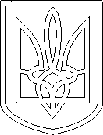 ВИКОНАВЧИЙ КОМІТЕТДНІПРОВСЬКОЇ МІСЬКОЇ РАДИУ К Р А Ї Н АВИКОНАВЧИЙ КОМІТЕТДНІПРОВСЬКОЇ МІСЬКОЇ РАДИУ К Р А Ї Н АВИКОНАВЧИЙ КОМІТЕТДНІПРОВСЬКОЇ МІСЬКОЇ РАДИУ К Р А Ї Н АВИКОНАВЧИЙ КОМІТЕТДНІПРОВСЬКОЇ МІСЬКОЇ РАДИна розміщення реклами на транспорті комунальної власностіВиданий ___________ р. на підставі рішення виконавчого комітету міської ради від ____________ № _____                        (дата видачі)Розповсюджувач реклами _________________________________________________________________________________________________________________________________________Місце знаходження, номер телефону: ________________________________________________________________________________________________________________________________________Ідентифікаційний номер (код), ЄДРПОУ: _______________________________________________Місце розташування реклами:________________________________________________________________________________________________________________________________________________________________________________________________________________________________________________________________________________________________________________________(тип транспортного засобу, бортовий (інвентарний) номер транспортного засобу, місце розміщення (зовнішня поверхня / внутрішня поверхня) / адреса місця розташування об’єкта транспорту (зупиночного комплексу))Балансоутримувач ________________________________________________________________________________________________________________________________________________________.________________                      __________________________________________________________                (підпис) 	                                                                                            (прізвище, ім’я та по батькові уповноваженої особи)                           М.П.СТРОК ДІЇ ПОГОДЖЕННЯ:                                                            з _______________________          до _______________________Керівник робочого органу                 _______________________               _______________________                                                                                (підпис)                                                             (прізвище та ініціали)М.П.Продовжено                                      з _______________________           до _______________________Керівник робочого органу                 _______________________               _______________________                                                                                (підпис)                                                             (прізвище та ініціали)М.П.Продовжено                                      з _______________________           до _______________________Керівник робочого органу                 _______________________               _______________________                                                                                (підпис)                                                             (прізвище та ініціали)М.П.Продовжено                                      з _______________________           до _______________________Керівник робочого органу                 _______________________               _______________________                                                                                (підпис)                                                             (прізвище та ініціали)М.П.Продовжено                                      з _______________________           до _______________________Керівник робочого органу                 _______________________               _______________________                                                                                (підпис)                                                             (прізвище та ініціали)М.П.У К Р А Ї Н АВИКОНАВЧИЙ КОМІТЕТДНІПРОВСЬКОЇ МІСЬКОЇ РАДИУ К Р А Ї Н АВИКОНАВЧИЙ КОМІТЕТДНІПРОВСЬКОЇ МІСЬКОЇ РАДИУ К Р А Ї Н АВИКОНАВЧИЙ КОМІТЕТДНІПРОВСЬКОЇ МІСЬКОЇ РАДИУ К Р А Ї Н АВИКОНАВЧИЙ КОМІТЕТДНІПРОВСЬКОЇ МІСЬКОЇ РАДИна розміщення реклами в ліфті житлового будинку комунальної власностіВиданий ___________ р. на підставі рішення виконавчого комітету міської ради від ____________ № _____                        (дата видачі)Розповсюджувач реклами _________________________________________________________________________________________________________________________________________Місце знаходження, номер телефону: ________________________________________________________________________________________________________________________________________Ідентифікаційний номер (код), ЄДРПОУ: _______________________________________________Адреса місця розташування реклами: ____________________________________________________________________________________________________________________________________________________________________________________________________________________________
(повна адреса місця розташування із зазначенням номеру під’їзду або корпусу)Балансоутримувач ________________________________________________________________________________________________________________________________________________________.________________                      __________________________________________________________                (підпис) 	                                                                                            (прізвище, ім’я та по батькові уповноваженої особи)                           М.П.СТРОК ДІЇ ПОГОДЖЕННЯ:                                                            з _______________________          до _______________________Керівник робочого органу                 _______________________               _______________________                                                                                (підпис)                                                             (прізвище та ініціали)М.П.Продовжено                                      з _______________________           до _______________________Керівник робочого органу                 _______________________               _______________________                                                                                (підпис)                                                             (прізвище та ініціали)М.П.Продовжено                                      з _______________________           до _______________________Керівник робочого органу                 _______________________               _______________________                                                                                (підпис)                                                             (прізвище та ініціали)М.П.Продовжено                                      з _______________________           до _______________________Керівник робочого органу                 _______________________               _______________________                                                                                (підпис)                                                             (прізвище та ініціали)М.П.Продовжено                                      з _______________________           до _______________________Керівник робочого органу                 _______________________               _______________________                                                                                (підпис)                                                             (прізвище та ініціали)М.П.У К Р А Ї Н АВИКОНАВЧИЙ КОМІТЕТДНІПРОВСЬКОЇ МІСЬКОЇ РАДИУ К Р А Ї Н АВИКОНАВЧИЙ КОМІТЕТДНІПРОВСЬКОЇ МІСЬКОЇ РАДИУ К Р А Ї Н АВИКОНАВЧИЙ КОМІТЕТДНІПРОВСЬКОЇ МІСЬКОЇ РАДИУ К Р А Ї Н АВИКОНАВЧИЙ КОМІТЕТДНІПРОВСЬКОЇ МІСЬКОЇ РАДИна розміщення реклами на транспорті комунальної власностіВиданий ___________ р. на підставі рішення виконавчого комітету міської ради від ____________ № _____                        (дата видачі)Розповсюджувач реклами _________________________________________________________________________________________________________________________________________Місце знаходження, номер телефону: ________________________________________________________________________________________________________________________________________Ідентифікаційний номер (код), ЄДРПОУ: _______________________________________________Адреса місця розташування реклами: _______________________________________________________________________________________________________________________________________Характеристика (в тому числі технічна) реклами (рекламного засобу): __________________________________________________________________________________________________________________________________________________________________________________________________________________________________                                                                   (вид, розміри, площа місця розташування рекламного засобу)Комп’ютерний кольоровий макет рекламного засобу (з фрагментом місцевості та/або місцем розташування) де планується розмістити рекламний засібБалансоутримувач ________________________________________________________________________________________________________________________________________________________.________________                      __________________________________________________________                (підпис) 	                                                                                            (прізвище, ім’я та по батькові уповноваженої особи)                           М.П.СТРОК ДІЇ ПОГОДЖЕННЯ:                                                            з _______________________          до _______________________Керівник робочого органу                 _______________________               _______________________                                                                                (підпис)                                                             (прізвище та ініціали)М.П.Продовжено                                      з _______________________           до _______________________Керівник робочого органу                 _______________________               _______________________                                                                                (підпис)                                                             (прізвище та ініціали)М.П.Продовжено                                      з _______________________           до _______________________Керівник робочого органу                 _______________________               _______________________                                                                                (підпис)                                                             (прізвище та ініціали)М.П.Продовжено                                      з _______________________           до _______________________Керівник робочого органу                 _______________________               _______________________                                                                                (підпис)                                                             (прізвище та ініціали)М.П.Продовжено                                      з _______________________           до _______________________Керівник робочого органу                 _______________________               _______________________                                                                                (підпис)                                                             (прізвище та ініціали)М.П.ПІДПРИЄМСТВОКомунальне підприємство «Земград» Дніпровської міської ради____________________________________
____________________________________
____________________________________
____________________________________
____________________________________
____________________________________
________________________________________________________________________
(посада)
_______________    __________________________
     (підпис)  М. П.                       (П.І.Б.)РОЗПОВСЮДЖУВАЧ РЕКЛАМИ____________________________________
________________________________________________________________________
____________________________________
____________________________________
____________________________________
____________________________________
____________________________________
________________________________________________________________________
(посада)
__________________    _______________________
     (підпис)  М. П.                       (П.І.Б.)ПІДПРИЄМСТВОКомунальне підприємство «ДніпроТрансКомплекс» 
Дніпровської міської ради____________________________________
____________________________________
________________________________________________________________________________________________________________________________________________
____________________________________
(посада)
__________________    ______________________
     (підпис)  М. П.                       (П.І.Б.)РОЗПОВСЮДЖУВАЧ РЕКЛАМИ________________________________________________________________________
________________________________________________________________________
____________________________________
____________________________________
________________________________________________________________________________________________________________________________________________
(посада)
__________________    ______________________
     (підпис)  М. П.                       (П.І.Б.)ПІДПРИЄМСТВОКомунальне підприємство 
«Дніпровський електротранспорт» Дніпровської міської ради____________________________________
____________________________________
____________________________________
____________________________________
____________________________________
____________________________________
____________________________________
(посада)
__________________    ______________________
     (підпис)  М. П.                       (П.І.Б.)РОЗПОВСЮДЖУВАЧ РЕКЛАМИ____________________________________
________________________________________________________________________
____________________________________
____________________________________
____________________________________
____________________________________
____________________________________
________________________________________________________________________
(посада)
__________________    ______________________
     (підпис)  М. П.                       (П.І.Б.)ПІДПРИЄМСТВОКомунальне підприємство 
«Дніпровський електротранспорт» Дніпровської міської ради____________________________________
____________________________________
____________________________________
____________________________________
____________________________________
____________________________________
____________________________________
(посада)
__________________    ______________________
     (підпис)  М. П.                       (П.І.Б.)РОЗПОВСЮДЖУВАЧ РЕКЛАМИ____________________________________
________________________________________________________________________
____________________________________
____________________________________
____________________________________
____________________________________
____________________________________
________________________________________________________________________
(посада)
__________________    ______________________
     (підпис)  М. П.                       (П.І.Б.)ПІДПРИЄМСТВОБалансоутримувач____________________________________
____________________________________
____________________________________
____________________________________
____________________________________
________________________________________________________________________
________________________________________________________________________
(посада)
_______________    __________________________
     (підпис)  М. П.                       (П.І.Б.)РОЗПОВСЮДЖУВАЧ РЕКЛАМИ____________________________________
________________________________________________________________________
____________________________________
____________________________________
____________________________________
____________________________________
____________________________________
________________________________________________________________________
(посада)
__________________    _______________________
     (підпис)  М. П.                       (П.І.Б.)ПІДПРИЄМСТВОКомунальне підприємство 
«Дніпровський метрополітен» Дніпровської міської ради____________________________________
____________________________________
____________________________________
____________________________________
____________________________________
____________________________________
____________________________________
(посада)
________________    __________________
     (підпис)  М. П.                       (П.І.Б.)РОЗПОВСЮДЖУВАЧ РЕКЛАМИ____________________________________
________________________________________________________________________
____________________________________
____________________________________
____________________________________
____________________________________
____________________________________
________________________________________________________________________
(посада)
________________    __________________
     (підпис)  М. П.                       (П.І.Б.)